ЈАВНО ПРЕДУЗЕЋЕ «ЕЛЕКТРОПРИВРЕДА СРБИЈЕ» БЕОГРАД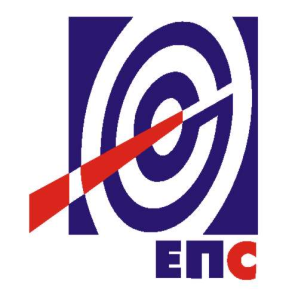 КОНКУРСНА ДОКУМЕНТАЦИЈАза подношење понуда у отвореном поступку ради закључења оквирног споразума са једним понуђачем на период од две годинеза јавну набавку добара бр. JНО/1000/0016/2017„Уља, мазива и антифриз за путничка возила за потребе ТЦ ЈП ЕПС“                                                    К О М И С И Ј А за спровођење ЈНО 1000/0016/2017                                формирана Решењем бр.12.01.551843/4-17 од 13.11.2017. године (Заведено у ЈП ЕПС под бројем 12.01. 551843/13/17 од 29.12.2017.године)Београд, децембар 2017. годинеНа основу члана 32, 40 и 61. Закона о јавним набавкама („Сл. гласник РС” бр. 124/12, 14/15 и 68/15, (у даљем тексту Закон), члана 2.и 8. Правилника о обавезним елементима конкурсне документације у поступцима јавних набавки и начину доказивања испуњености услова („Сл. гласник РС” бр. 86/15), Одлуке о покретању поступка јавне набавке број 12.01.551843/3-17 од 13.11.2017. године и  Решења о образовању комисије за јавну набавку број 12.01.551843/4-17 од 13.11.2017. године. године припремљена је:КОНКУРСНА ДОКУМЕНТАЦИЈАза подношење понуда у отвореном поступку ради закључења оквирног споразума са једним понуђачем на период од две годинеза јавну набавку добара бр. ЈНО 1000/0016/2017Садржај конкурсне документације:                                                                  Укупан број страна документације: 82ОПШТИ ПОДАЦИ О ЈАВНОЈ НАБАВЦИПОДАЦИ О ПРЕДМЕТУ ЈАВНЕ НАБАВКЕ2.1 Опис предмета јавне набавке, назив и ознака из општег речника  набавкеОпис предмета јавне набавке: Набавка добара „Уља, мазива и антифриз за путничка возила за потребе ТЦ ЈП ЕПС“Назив из општег речника набавке: моторна уља  Ознака из општег речника набавке: 09211100-2Детаљани подаци о предмету набавке наведени су у техничкој спецификацији (поглавље 3. Конкурсне документације)ТЕХНИЧКА СПЕЦИФИКАЦИЈА (Врста, техничке карактеристике, квалитет, количина и опис добара, начин спровођења контроле и обезбеђивања гаранције квалитета, рок испоруке, начин и место испоруке добара)Врста и количина,  квалитети и место испоруке добараТехнички центар НишИспорука се врши за потребе ЈП Елeктрoпривреда Србиje, Бeoгрaд –Технички центар Ниш,  Улица булевар Зорана Ђинђића број 46а, Ниш и то:Одсека за техничке услуге Ниш, Булевар Зорана Ђинђића 46 а, 18000 НишОдсека за техничке услуге Пирот, Таковска 3, 18300 ПиротОдсека за техничке услуге Прокупље,  Жикице Јовановића Шпанца 21, 18400  ПрокупљеОдсека за техничке услуге Лесковац, Влајкова 30, 16000 ЛесковацОдсека за техничке услуге Врање, Милоша Обилића 36, 17500 ВрањеОдсека за техничке услуге Зајечар, Трг ослобођења 37, 19000 ЗајечарТехнички центар Нови СадИспорука се врши за потребе ЈП Елeктрoпривреда Србиje, Бeoгрaд – Технички центар Нови Сад,  Улица Булевар ослобођења број 100, Нови Сад  и то:Технички центар Нови Сад, магацин Управе, Индустријска ББ, Нови СадТехнички центар КрагујевацИспорука се врши за потребе ЈП Елeктрoпривреда Србиje, Бeoгрaд – Технички центар Крагујевац,  Улица Слободе број 7, Крагујевац и то:Одсек за техничке услуге Крагујевац, Београдска бб, 34000 Крагујевац.Одсек за техничке услуге Пожаревац, улица Јована Шербановића бр. 17, 12000 ПожаревацОдсек за техничке услуге Смедерево, улица Шалиначка бр. 60, 11300 Смедерево.Реч је о оквирним количинама према којима понуђачи дају своје понуде и у односу на које ће  Наручилац извршити упоређивање и рангирање понуда. Наручилац ће оквирни споразум  закључити на висину  процењене вредности јавне набавке, које ће бити позната на отварању понуда. Из тог разлога може доћи до промене оквирних количина.  Понуђачи који дају своје понуде прихватају одступања у погледу количина као саставни део понуде, односно саставни део оквирног споразума за понуђача чија понуда буде оцењена као најповољнија.Ако понуђена цена прелази износ процењене вредности ове јавне набавке, понуда ће бити одбијена као неприхватљиваКвалитет:Као део понуде се доставља Техничка документација   - технички лист (tehnical data sheet) преведен на српски језик и оверен, за сваку ставку из Техничке спецификације, односно Обрасца структуре цене, којим се доказује да  понуђена добра одговарају захтеваним техничким карактеристикама.   Изабрани понуђач гарантује да ће понуђена добра задовољавати услове квалитета у складу са прописаним стандардом за ту врсту добра, те се обавезује да приликом испоруке добра буду упакована у  оригиналном паковању са декларацијом произвођача.Изабрани Понуђач је дужан да о свом трошку организује испоруку и превоз добара без додатних трошкова прописаним возилом на безбедан  начин, који мора добра да заштити од делимичног или потпуног губитка или оштећења при датим условима утовара, транспорта, претовара и ускладиштења, у складу с Понудом и према важећем Закону о транспорту опасних материја и другим законским прописима који регулишу ову област.  Сваку испоруку мора да прати:Сертификат о квалитету или уверење о квалитету издато у складу по методама Републике Србије или међународно прихваћеним методама,Безбедоносни лист производа на српском језику, у складу са важећим Законом о хемикалијама и Правилником о садржају безбедоносног листа.Рок испоруке:Испорука добара се врши у року од 24 месеци, сукцесивно, на основу наруџбенице Наручиоца. Рок испоруке не може бити дужи од 3 (словима: три)  дана од дана пријема Наруџбенице.Рок употребе  Рок употребе за предмет набавке је рок употребе произвођача. Испоручена добра морају имати рок употребе најмање 6 (словима: шест) месеци пре истека рока употребе.Квалитативни  и квантитативни пријемПонуђач је дужан да испоручи добра, чији квалитет одговара техничким захтевима, законским прописима и стандардима Републике Србије.Квантитативни пријем добра врши се комисијски, у присуству овлашћених представника понуђача и Наручиоца, при чему се  утврђује  количина и вредност извршене испоруке у место складиштења. Наручилац ће по квантитативном пријему испоруке добара, без одлагања, утврдити квалитет испорученог добра  чим је то према редовном току ствари и околностима могуће, а најкасније у року од 8 (словима: осам) дана. УСЛОВИ ЗА УЧЕШЋЕ У ПОСТУПКУ ЈАВНЕ НАБАВКЕ ИЗ ЧЛ. 75. И 76. ЗАКОНА О ЈАВНИМ НАБАВКАМА И УПУТСТВО КАКО СЕ ДОКАЗУЈЕ ИСПУЊЕНОСТ ТИХ УСЛОВАПонуда понуђача који не докаже да испуњава наведене обавезне и додатне услове из тачака 1. до 6. овог обрасца, биће одбијена као неприхватљива.Сваки подизвођач мора да испуњава услове из члана 75. став 1. тачка 1), 2) и 4) Закона, што доказује достављањем доказа наведених у овом одељку. Услове у вези са капацитетима из члана 76. Закона, понуђач испуњава самостално без обзира на ангажовање подизвођача.Сваки понуђач из групе понуђача  која подноси заједничку понуду мора да испуњава услове из члана 75. став 1. тачка 1), 2) и 4) Закона, што доказује достављањем доказа наведених у овом одељку. Услове у вези са капацитетима из члана 76. Закона понуђачи из групе испуњавају заједно, на основу достављених доказа у складу са овим одељком конкурсне документације.Докази о испуњености услова из члана 77. Закона могу се достављати у неовереним копијама. Наручилац може пре доношења одлуке о додели уговора, захтевати од понуђача, чија је понуда на основу извештаја комисије за јавну набавку оцењена као најповољнија да достави на увид оригинал или оверену копију свих или појединих доказа.Ако понуђач у остављеном, примереном року који не може бити краћи од пет дана, не достави на увид оригинал или оверену копију тражених доказа, наручилац ће његову понуду одбити као неприхватљиву.Лице уписано у Регистар понуђача није дужно да приликом подношења понуде доказује испуњеност обавезних услова за учешће у поступку јавне набавке, односно Наручилац не може одбити као неприхватљиву, понуду зато што не садржи доказ одређен Законом или Конкурсном документацијом, ако је понуђач, навео у понуди интернет страницу на којој су тражени подаци јавно доступни. У том случају понуђач може, у Изјави (која мора бити потписана и оверена), да наведе да је уписан у Регистар понуђача. Уз наведену Изјаву, понуђач може да достави и фотокопију Решења о упису понуђача у Регистар понуђача.  На основу члана 79. став 5. Закона понуђач није дужан да доставља следеће доказе који су јавно доступни на интернет страницама надлежних органа, и то:1)извод из регистра надлежног органа:-извод из регистра АПР: www.apr.gov.rs2)докази из члана 75. став 1. тачка 1) ,2) и 4) Закона-регистар понуђача: www.apr.gov.rsУколико је доказ о испуњености услова електронски документ, понуђач доставља копију електронског документа у писаном облику, у складу са законом којим се уређује електронски документ.Ако понуђач има седиште у другој држави, наручилац може да провери да ли су документи којима понуђач доказује испуњеност тражених услова издати од стране надлежних органа те државе.Ако понуђач није могао да прибави тражена документа у року за подношење понуде, због тога што она до тренутка подношења понуде нису могла бити издата по прописима државе у којој понуђач има седиште и уколико уз понуду приложи одговарајући доказ за то, наручилац ће дозволити понуђачу да накнадно достави тражена документа у примереном року.Ако се у држави у којој понуђач има седиште не издају докази из члана 77. став 1. Закона, понуђач може, уместо доказа, приложити своју писану изјаву, дату под кривичном и материјалном одговорношћу оверену пред судским или управним органом, јавним бележником или другим надлежним органом те државеПонуђач је дужан да без одлагања, а најкасније у року од пет дана од дана настанка промене у било којем од података које доказује, о тој промени писмено обавести наручиоца и да је документује на прописани начин.5.КРИТЕРИЈУМ ЗАЗАКЉУЧЕЊЕ ОКВИРНОГ СПОРАЗУМАИзбор најповољније понудеИзбор најповољније понуде ће се извршити применом критеријума „Најнижа понуђена цена“.Критеријум за оцењивање понуда Најнижа понуђена цена, заснива се на понуђеној цени као једином критеријуму.У случају примене критеријума најниже понуђене цене, а у ситуацији када постоје понуде понуђача, који нуде добра домаћег порекла и понуде понуђача који нуде добра страног порекла, наручилац мора изабрати понуду понуђача, који нуди добра домаћег порекла под условом да његова понуђена цена није преко 5% већа у односу на најнижу понуђену цену понуђача који нуди добра страног пореклаУ понуђену цену страног понуђача урачунавају се и царинске дажбинеСходно Правилнику о начину доказивања испуњености услова да су понуђена добра домаћег порекла,  доказ о домаћем пореклу добара, која се нуде у поступку јавне набавке, издаје Привредна комора Србије на писмени захтев подносиоца, у складу са прописима којима се уређује царински систем и доставља се уз понуду понуђача.Предност дата за понуђаче, који нуде добра домаћег порекла (члан 86.  став  4. Закона) у поступцима јавних набавки у којима учествују понуђачи из држава потписница Споразума о слободној трговини у централној Европи (ЦЕФТА 2006) примењиваће се сходно одредбама тог споразума.Предност дата за понуђаче, који нуде добра домаћег порекла (члан 86. Став 4. Закона) у поступцима јавних набавки у којима учествују понуђачи из држава потписница Споразума о стабилизацији и придруживању између Европских заједница и њихових држава чланица, са једне стране, и Републике Србије, са друге стране, примењиваће се сходно одредбама тог Споразума. Резервни критеријумУколико две или више понуда имају једнаку укупну понуђену цену која је и најнижа, набавка ће бити  додељена оном понуђачу који понуди дужи гарантни рок, који не може бити краћи од 12 (словима: дванаест) месеци од дана извршеног квантитативног и квалитативног пријема добара. Ако двe или више понуде имају исту  најнижу укупну понуђену цену, као и гарантни рок, понуђач коме ће бити додељен оквирни споразум биће изабран жребом.Наручилац ће писмено обавестити све понуђаче који су поднели понуде о датуму када ће се одржати извлачење путем жреба.Извлачење путем жреба наручилац ће извршити јавно. На посебним папирима, који су исте величине и боје, наручилац ће исписати називе понуђача, те папире ставити у провидну кутију, одакле ће представник Комисије извући само један папир. понуђачу, чији назив буде на извученом папиру, биће додељен оквирни споразум.  Записник о  извлачењу путем жреба потписују чланови комисије и присутни овлашћени представници понуђача, који преузимају примерак записника.Наручилац ће поштом или електронским путем доставити Записник о  извлачењу путем жреба понуђачима који нису присутни на извлачењу.6.  УПУТСТВО ПОНУЂАЧИМА КАКО ДА САЧИНЕ ПОНУДУКонкурсна документација садржи Упутство понуђачима како да сачине понуду и потребне податке о захтевима наручиоца у погледу садржине понуде, као и услове под којима се спроводи поступак избора најповољније понуде у поступку јавне набавке.Понуђач мора да испуњава све услове одређене Законом о јавним набавкама (у даљем тексту: Закон) и конкурсном документацијом. Понуда се припрема и доставља на основу позива, у складу са конкурсном документацијом, у супротном, понуда се одбија као неприхватљива.Језик на којем понуда мора бити састављенаПонуда са свим прилозима мора бити сачињена на српском језику.Прилози који чине саставни део понуде, достављају се на српском језику. Уколико је неки прилог (доказ или документ) на страном језику, он мора бити преведен на српски језик и оверен од стране преводиоца, у супротном ће понуда бити одбијена као неприхватљива.Начин састављања и подношења понудеПонуђач је обавезан да сачини понуду тако што Понуђач уписује тражене податке у обрасце који су саставни део конкурсне документације и оверава је печатом и потписом законског заступника, другог заступника уписаног у регистар надлежног органа или лица овлашћеног од стране законског заступника уз доставу овлашћења у понуди. Доставља их заједно са осталим документима који представљају обавезну садржину понуде.Препоручује се да сви документи поднети у понуди  буду нумерисани и повезани у целину (јемствеником, траком и сл.), тако да се појединачни листови, односно прилози, не могу накнадно убацивати, одстрањивати или замењивати. Препоручује се да се нумерација поднете документације и образаца у понуди изврши на свакоj страни на којој има текста, исписивањем “1 од н“, „2 од н“ и тако све до „н од н“, с тим да „н“ представља укупан број страна понуде.Препоручује се да доказе који се достављају уз понуду, а због своје важности не смеју бити оштећени, означени бројем (банкарска гаранција, меница...), стављају се у посебну фолију, а на фолији се видно означава редни број странице листа из понуде. Фолија се мора залепити при врху како би се докази, који се због своје важности не смеју оштетити, заштитили.Понуђач подноси понуду у затвореној коверти или кутији, тако да се при отварању може проверити да ли је затворена, на адресу: Јавно предузеће „Електропривреда Србије“, Балканска 13, писарница, са назнаком: „Понуда за јавну набавку добара - Уља, мазива и антифриз за путничка возила за потребе ТЦ ЈП ЕПС,  јавна набавка број ЈНО /1000/0016/2017 - НЕ ОТВАРАТИ“. На полеђини коверте обавезно се уписује тачан назив и адреса понуђача, телефон и факс понуђача, као и име и презиме овлашћеног лица за контакт.У случају да понуду подноси група понуђача, на полеђини коверте је пожељно назначити да се ради о групи понуђача и навести називе и адресу свих чланова групе понуђача.У случају заједничке понуде групе понуђача, све обрасце потписује и оверава члан групе понуђача, који је одређен као Носилац посла у споразуму чланова групе понуђача (изузев образаца који подразумевају давање изјава под материјалном и кривичном одговорношћу), које попуњава, потписује и оверава сваки члан групе понуђача у своје име.Обавезна садржина понудеСадржину понуде, поред Обрасца понуде, чине и сви остали докази / Изјаве о испуњености услова из чл. 75. и 76.Закона о јавним набавкама, предвиђени чл. 77. Закона, који су наведени у конкурсној документацији, као и сви тражени прилози и изјаве (попуњени, потписани и печатом оверени) на начин предвиђен следећим ставом ове тачке:Образац понуде Структура цене Образац трошкова припреме понуде , ако понуђач захтева надокнаду трошкова у складу са чл.88 ЗаконаИзјава о независној понуди Изјава у складу са чланом 75. став 2. Закона Овлашћење за потписника понуде (у случају да не потписује законски заступник)Потписан и печатом оверен „Модел оквирног споразума“ (пожељно је да буде попуњен)обрасци, изјаве и докази одређене тачком 6.9 или 6.10 овог упутства у случају да понуђач подноси понуду са подизвођачем или заједничку понуду подноси група понуђачаДокази о испуњености услова из чл. 76. Закона у складу са чланом 77. Закон и Одељком 4. Конкурсне документације Техничка документација   - технички лист (tehnical data sheet) преведен на српски језик и оверенСредство финансијског обезбеђења за озбиљност понудеИзјава о намерама банке да ће банка понуђачу издати банкарску гаранцију за добро извршење посла Споразум о заједничком наступању у случају заједничке понуде Наручилац ће одбити као неприхватљиве све понуде које не испуњавају услове из позива за подношење понуда и конкурсне документације.Наручилац ће одбити као неприхватљиву понуду понуђача, за коју се у поступку стручне оцене понуда утврди да докази који су саставни део понуде садрже неистините податке. Подношење и отварање понудаБлаговременим се сматрају понуде које су примљене, и оверене печатом пријема у писарници Наручиоца, Београд, Балканска 13,  без обзира на начин на који су послате,  до дана одређеног у Позиву за подношење понуда, објављеним на Порталу јавних набавки.Ако је понуда поднета по истеку рока за подношење понуда одређеног у позиву, сматраће се неблаговременом, а Наручилац ће по окончању поступка отварања понуда, овакву понуду вратити неотворену понуђачу, са назнаком да је поднета неблаговремено.Комисија за јавне набавке ће благовремено поднете понуде јавно отворити дана наведеном у Позиву за подношење понуда у просторијама Јавног предузећа „Електропривреда Србије“ Београд, ул. Балканска 13, спрат 2.Представници понуђача који учествују у поступку јавног отварања понуда, морају да пре почетка поступка јавног отварања доставе Комисији за јавне набавке писано овлашћење за учествовање у овом поступку, (пожељно је да буде издато на меморандуму понуђача), заведено и оверено печатом и потписом законског заступника понуђача или другог заступника уписаног у регистар надлежног органа или лица овлашћеног од стране законског заступника уз доставу овлашћења у понуди.Комисија за јавну набавку води записник о отварању понуда у који се уносе подаци у складу са Законом.Записник о отварању понуда потписују чланови комисије и присутни овлашћени представници понуђача, који преузимају примерак записника.Наручилац ће у року од 3 (словима:три) дана од дана окончања поступка отварања понуда поштом или електронским путем доставити записник о отварању понуда понуђачима који нису учествовали у поступку отварања понуда.Начин подношења понудеПонуђач може поднети само једну понуду.Понуду може поднети понуђач самостално, група понуђача, као и понуђач са подизвођачем.Понуђач који је самостално поднео понуду не може истовремено да учествује у заједничкој понуди или као подизвођач. У случају да понуђач поступи супротно наведеном упутству свака понуда понуђача у којој се појављује биће одбијена. Понуђач може бити члан само једне групе понуђача која подноси заједничку понуду, односно учествовати у само једној заједничкој понуди. Уколико је понуђач, у оквиру групе понуђача, поднео две или више заједничких понуда, Наручилац ће све такве понуде одбити.Понуђач који је члан групе понуђача не може истовремено да учествује као подизвођач. У случају да понуђач поступи супротно наведеном упутству свака понуда понуђача у којој се појављује биће одбијена. Измена, допуна и опозив понудеУ року за подношење понуде понуђач може да измени или допуни већ поднету понуду писаним путем, на адресу Наручиоца, са назнаком „ИЗМЕНА – ДОПУНА - Понуда за јавну набавку добара - Уља, мазива и антифриз за путничка возила за потребе ТЦ ЈП ЕПС,  јавна набавка број ЈНО /1000/0016/2017 - НЕ ОТВАРАТИ“..У случају измене или допуне достављене понуде, Наручилац ће приликом стручне оцене понуде узети у обзир измене и допуне само ако су извршене у целини и према обрасцу на који се, у већ достављеној понуди,измена или допуна односи.У року за подношење понуде понуђач може да опозове поднету понуду писаним путем, на адресу Наручиоца, са назнаком „ОПОЗИВ - Понуда за јавну набавку добара - Уља, мазива и антифриз за путничка возила за потребе ТЦ ЈП ЕПС,  јавна набавка број ЈНО /1000/0016/2017 - НЕ ОТВАРАТИ“..У случају опозива поднете понуде пре истека рока за подношење понуда, Наручилац такву понуду неће отварати, већ ће је неотворену вратити понуђачу.Уколико понуђач измени или опозове понуду поднету по истеку рока за подношење понуда, Наручилац ће наплатити средство обезбеђења дато на име озбиљности понуде. ПартијеНабавка није обликована по партијама. Понуда са варијантамаПонуда са варијантама није дозвољена. Подношење понуде са подизвођачимаПонуђач је дужан да у понуди наведе да ли ће извршење набавке делимично поверити подизвођачу. Ако понуђач у понуди наведе да ће делимично извршење набавке поверити подизвођачу, дужан је да наведе:- назив подизвођача, а уколико оквирни споразум између наручиоца и понуђача буде закључен, тај подизвођач ће бити наведен у оквирном споразуму;- проценат укупне вредности набавке који ће поверити подизвођачу, а који не може бити већи од 50% као и део предметне набавке који ће извршити преко подизвођача.Понуђач у потпуности одговара наручиоцу за извршење уговорене набавке, без обзира на број подизвођача и обавезан је да наручиоцу, на његов захтев, омогући приступ код подизвођача ради утврђивања испуњености услова.Обавеза понуђача је да за подизвођача достави доказе о испуњености обавезних услова из члана 75. став 1. тачка 1), 2) и 4) Закона наведених у одељку Услови за учешће из члана 75. и 76. Закона и Упутство како се доказује испуњеност тих услова, Додатне услове понуђач испуњава самостално, без обзира на ангажовање подизвођача.Све обрасце у понуди потписује и оверава понуђач, изузев образаца под пуном материјалном и кривичном одговорношћу,које попуњава, потписује и оверава сваки подизвођач у своје име (Образац изјаве у складу са чланом 75. став 2. Закона).Понуђач не може ангажовати као подизвођача лице које није навео у понуди, у супротном наручилац ће реализовати средство обезбеђења и раскинути оквирни споразум, осим ако би раскидом оквирног споразума наручилац претрпео знатну штету. Понуђач може ангажовати као подизвођача лице које није навео у понуди, ако је на страни подизвођача након подношења понуде настала трајнија неспособност плаћања, ако то лице испуњава све услове одређене за подизвођача и уколико добије претходну сагласност Наручиоца. Наручилац у овом поступку не предвиђа примену одредби става 9. и 10. члана 80. Закона.Подношење заједничке понудеУ случају да више понуђача поднесе заједничку понуду, они као саставни део понуде морају доставити Споразум о заједничком извршењу набавке, којим се међусобно и према Наручиоцу обавезују на заједничко извршење набавке, који обавезно садржи податке прописане члан 81. став 4. и 5. Закона о јавним набавкама и то: податке о члану групе који ће бити Носилац посла, односно који ће поднети понуду и који ће заступати групу понуђача пред Наручиоцем;опис послова сваког од понуђача из групе понуђача у извршењу оквирног споразума.Сваки понуђач из групе понуђача  која подноси заједничку понуду мора да испуњава услове из члана 75.  став 1. тачка 1), 2) и 4) Закона, наведене у одељку Услови за учешће из члана 75. и 76. Закона и Упутство како се доказује испуњеност тих услова. Услове у вези са капацитетима, у складу са чланом 76. Закона, понуђачи из групе испуњавају заједно, на основу.Услов из члана 75.став 1.тачка 5.Закона , обавезан је да испуни понуђач из групе понуђача којем је поверено извршење дела набавке за које је неопходна испуњеност тог услова.У случају заједничке понуде групе понуђача обрасце под пуном материјалном и кривичном одговорношћу попуњава, потписује и оверава сваки члан групе понуђача у своје име.( Образац Изјаве о независној понуди и Образац изјаве у складу са чланом 75. став 2. Закона).Понуђачи из групе понуђача одговорају неограничено солидарно према наручиоцу.Понуђена ценаЦена се исказује у динарима  без пореза на додату вредност.У случају да у достављеној понуди није назначено да ли је понуђена цена са или без пореза на додату вредност, сматраће се сагласно Закону, да је иста без пореза на додату вредност. Оквирни споразум се закључује на процењену вредност набавке, а Понуђачи исказују у понуди (Образац 1 Конкурсне документације)  укупну цену добара, док у Обрасцу структуре цене (Образац 2 Конкурсне документације)  Понуђачи исказују јединичне цене и укупну цену добара.Вредност понуде се користи у поступку стручне оцене понуда за рангирање истих и избор најповољније понуде.Понуђена цена треба да обухвати све зависне трошкове неопходне за испоруку добара која су предмет набавке Јединичне цене морају бити изражене са две децимале у складу са правилом заокруживања бројева.Понуда која је изражена у две валуте, сматраће се неприхватљивом.Ако је у понуди исказана неуобичајено ниска цена, наручилац ће поступити у складу са чланом 92. Закона.Ако понуђена цена прелази износ процењене вредности ове јавне набавке, понуда ће бити одбијена као неприхватљива. Цена је фиксна за цео уговорени период. Рок  и место испоруке добараИспорука добара се врши у року од 24 (словима: двадесетчетири) месеци, сукцесивно, на основу издате наруџбенице Наручиоца. Рок испоруке је 3 (словима: три) дана од дана пријема Наруџбенице.Уколико понуђач понуди рок испоруке дужи од траженог понуда ће бити одбијена као неприхватљива.Испорука се врши на локације означене у Наруџбеници. Локације наручиоца су: ЈП Елeктрoпривреда Србиje, Бeoгрaд –Технички центар Ниш,  Улица булевар Зорана Ђинђића број 46а, Ниш и то:Одсека за техничке услуге Ниш, Булевар Зорана Ђинђића 46 а, 18000 НишОдсека за техничке услуге Пирот, Таковска 3, 18300 ПиротОдсека за техничке услуге Прокупље,  Жикице Јовановића Шпанца 21, 18400  ПрокупљеОдсека за техничке услуге Лесковац, Влајкова 30, 16000 ЛесковацОдсека за техничке услуге Врање, Милоша Обилића 36, 17500 ВрањеОдсека за техничке услуге Зајечар, Трг ослобођења 37, 19000 ЗајечарЈП Елeктрoпривреда Србиje, Бeoгрaд – Технички центар Нови Сад,  Улица Булевар ослобођења број 100, Нови Сад  и то:Технички центар Нови Сад, магацин Управе, Индустријска ББ, Нови СадЈП Елeктрoпривреда Србиje, Бeoгрaд – Технички центар Крагујевац,  Улица Слободе број 7, Крагујевац и то:Одсек за техничке услуге Крагујевац, Београдска бб, 34000 Крагујевац.Одсек за техничке услуге Пожаревац, улица Јована Шербановића бр. 17, 12000 ПожаревацОдсек за техничке услуге Смедерево, улица Шалиначка бр. 60, 11300 СмедеревоНачин и услови плаћањаПлаћање цене за испоручену количину добара, Наручилац – Технички центар ЈП ЕПС ће вршити након испоруке добара, по свакој појединачној наруџбеници на рачун понуђача, у року до 45 (словима: четрдесетпет) дана од дана пријема исправног рачуна на вредност испорученог добра  и  Записника о квантитативном и квалитативном пријему добара, потписаног од наручиоца и понуђача.Ако понуђач понуди други начин плаћања, понуда ће бити одбијена као неприхватљива. Рок употребеРок употребе за предмет набавке је рок употребе произвођача. Испоручена добра морају имати рок употребе најмање 6 (словима: шест) месеци пре истека рока употребе.Рок важења понудеПонуда мора да важи најмање 60 (словима: шездесет ) дана од дана отварања понуда. У случају да понуђач наведе краћи рок важења понуде, понуда ће бити одбијена, као неприхватљива. Средства финансијског обезбеђењаНаручилац користи право да захтева средстава финансијског обезбеђења (у даљем тексу СФО) којим понуђачи обезбеђују испуњење својих обавеза достављају се:у поступку јавне набавке и достављају се уз понудуу поступку закључења оквирног споразумаСви трошкови око прибављања средстава обезбеђења падају на терет понуђача, а и исти могу бити наведени у Обрасцу трошкова припреме понуде.Члан групе понуђача може бити налогодавац средства финансијског обезбеђења.Средства финансијског обезбеђења морају да буду у валути у којој је и понуда.Ако се за време трајања Оквирног споразума промене рокови за извршење уговорне обавезе, важност  СФО мора се продужити. Понуђач је дужан да достави следећа средства финансијског обезбеђења:У понуди:Меница за озбиљност понудеПонуђач је обавезан да уз понуду Наручиоцу достави:бланко сопствену меницу за озбиљност понуде која јеиздата са клаузулом „без протеста“ и „без извештаја“ потписана од стране законског заступника или лица по овлашћењу  законског заступника, на начин који прописује Закон о меници ("Сл. лист ФНРЈ" бр. 104/46, "Сл. лист СФРЈ" бр. 16/65, 54/70 и 57/89 и "Сл. лист СРЈ" бр. 46/96, Сл. лист СЦГ бр. 01/03 Уст. повеља) и Закон о платним услугама („Службени гласник РС“ бр.139/2014 године). евидентирана у Регистру меница и овлашћења кога води Народна банка Србије у складу са Одлуком о ближим условима, садржини и начину вођења регистра меница и овлашћења („Сл. гласник РС“ бр. 56/11 и 80/15) и то документује овереним захтевом пословној банци да региструје меницу са одређеним серијским бројем, основ на основу кога се издаје меница и менично овлашћење (број ЈНО/1000/0016/2017) и износ из основа (тачка 4. став 2. Одлуке).Менично писмо – овлашћење којим понуђач овлашћује наручиоца да може наплатити меницу  на износ од 10% од вредности понуде (без ПДВ) са роком важења минимално 30  дана  дужим од рока важења понуде, с тим да евентуални продужетак рока важења понуде има за последицу и продужење рока важења менице и меничног овлашћења, које мора бити издато на основу Закона о меници. овлашћење којим законски заступник овлашћује лица за потписивање менице и меничног овлашћења за конкретан посао, у случају да меницу и менично овлашћење не потписује законски заступник понуђача;фотокопију важећег Картона депонованих потписа овлашћених лица за располагање новчаним средствима понуђача код  пословне банке, оверену од стране банке на дан издавања менице и меничног овлашћења (потребно је да се поклапају датум са меничног овлашћења и датум овере банке на фотокопији депо картона),фотокопију ОП обрасца.Доказ о регистрацији менице у Регистру меница Народне банке Србије (фотокопија  Захтева за регистрацију менице од стране пословне банке која је извршила регистрацију менице или извод са интернет странице Регистра меница и овлашћења НБС) У  случају  да  изабрани  Понуђач  после  истека  рока  за  подношење  понуда,  а  у  року важења  опције  понуде,  повуче  или  измени  понуду,   не  потпише  Оквирни споразум када  је његова  понуда  изабрана  као  најповољнија или не достави Сфо које је захтевано Оквирним споразумом, Наручилац  има  право  да  изврши  наплату бланко сопствене менице  за  озбиљност  понуде.Меница ће бити враћена Понуђачу у року од осам дана од дана предаје Наручиоцу средства финансијског обезбеђења која су захтевана у закљученом оквирном споразумуМеница ће бити враћена понуђачу са којим није закључен оквирни споразум одмах по закључењу оквирног споразума са понуђачем чија понуда буде изабрана као најповољнија.Уколико средство финансијског обезбеђења није достављено у складу са захтевом из Конкурсне документације понуда ће бити одбијена као неприхватљива због битних недостатака.и Изјава о намерама банке да ће банка понуђачу издати банкарску гаранцију за добро извршење посла Садржај Изјаве о намерама банке:Изјава о намерама банке о издавању банкарске гаранције мора бити издата на меморандуму пословне банке, оверена и потписана од стране овлашћеног лица банке. Изјава о намерама банке  мора да  садржи:- датум издавања- назив, место и адресу банке (гарант), понуђача (клијент - налогодавац) и корисника банкарске гаранције- текст изјаве којим банка потврђује да ће на захтев клијента (понуђача) издати неопозиву, безусловну и на први позив наплативу банкарску гаранцију за.добро извршење посла без права приговора на 10% од вредности уговора без ПДВ  и  роком важности 30 (словима:тридесет) дана од престанка важења оквирног споразум, који се закључује на две годдине.- да ће гаранција бити издата у корист Наручиоца, уколико његова понуда буде изабрана као најповољнија у јавној набавци добара „ Уља, мазива и антифриз за путничка возила за потребе ТЦ ЈП ЕПС “, Јавна набавка број ЈНО 1000/0016/2017, коју спроводи Јано предузеће „Електропривреда Србије“ Београд.-изјава је обавезујућа тако да Банка која је издала Изјаву, мора да изда и банкарску гаранцију за добро извршење послаУ тренутку закључења оквирног споразума, понуђач је дужан да достави:Изабрани понуђач је дужан да у тренутку закључења оквирног споразума, а најкасније у року од 10 (словима: десет) дана од дана обостраног потписивања оквирног споразума од стране законских заступника уговорних страна, као одложни услов из члана 74. став 2. Закона о облигационим односима („Сл. лист СФРЈ“ бр. 29/78, 39/85, 45/89 – одлука УСЈ и 57/89, „Сл.лист СРЈ“ бр. 31/93 и „Сл. лист СЦГ“ бр. 1/2003 – Уставна повеља), као Сфо за добро извршење посла преда Наручиоцу:Банкарску гаранцију за добро извршење посла, неопозиву, безусловну (без права на приговор) и на први писани позив наплативу банкарску гаранцију за добро извршење посла у износу од 10%  од вредности оквирног споразума без ПДВ. Банкарска гаранција мора трајати најмање 30 (словима: тридесет) календарских дана дуже од дана дуже од престанка важења оквирног споразума, који се закључује на две године.Поднета банкарска гаранција не може да садржи додатне услове за исплату, краће рокове, мањи износ или промењену месну надлежност за решавање спорова.Наручилац ће уновчити дату банкарску гаранцију за добро извршење посла у случају да изабрани понуђач не буде извршавао своје уговорне обавезе у роковима и на начин предвиђен оквирним споразумом.У случају да је пословно седиште банке гаранта у Републици Србији у случају спора по овој Гаранцији, утврђује се надлежност суда у Београду и примена материјалног права Републике Србије. У случају да је пословно седиште банке гаранта изван Републике Србије у случају спора по овој Гаранцији, утврђује се надлежност Сталне арбитраже при Привредној комори Србије уз примену њеног Правилника и процесног и материјалног права Републике Србије, са местом рада арбитраже у Београду.Банкарска гаранција се не може уступити и није преносива без сагласности уговорних страна и емисионе банке.На ову  банкарску гарнцију примењују се Једнообразна правила за гаранције на позив ( URDG 758) Међународне трговинске коморе у Паризу.Ова гаранција истиче на наведени датум, без обзира да ли је овај документ враћен или није.Достављање средстава финансијског обезбеђењаСредство финансијског обезбеђења за  озбиљност понуде доставља се као саставни део понуде и гласи на Јавно предузеће „Електропривреда Србије“ Београд, Царице Милице 2.Средство финансијског обезбеђења за добро извршење посла  гласи на Јавно предузеће „Електропривреда Србије“ Београд, Царице Милице 2  и доставља се лично или поштом на адресу: Јавно предузеће „Електропривреда Србије“, Београд, Балканска 13, са назнаком: Средство финансијског обезбеђења за јавну набавку  бр. ЈНО 1000/0016/2017Начин означавања поверљивих података у понудиПодаци које понуђач оправдано означи као поверљиве биће коришћени само у току поступка јавне набавке у складу са позивом и неће бити доступни ником изван круга лица која су укључена у поступак јавне набавке. Ови подаци неће бити објављени приликом отварања понуда и у наставку поступка. Наручилац може да одбије да пружи информацију која би значила повреду поверљивости података добијених у понуди. Као поверљива, понуђач може означити документа која садрже личне податке, а које не садржи ни један јавни регистар, или која на други начин нису доступна, као и пословне податке који су прописима одређени као поверљиви. Наручилац ће као поверљива третирати она документа која у десном горњем углу великим словима имају исписано „ПОВЕРЉИВО“.Наручилац не одговара за поверљивост података који нису означени на горе наведени начин.Ако се као поверљиви означе подаци који не одговарају горе наведеним условима, Наручилац ће позвати понуђача да уклони ознаку поверљивости. Понуђач ће то учинити тако што ће његов представник изнад ознаке поверљивости написати „ОПОЗИВ“, уписати датум, време и потписати се.Ако понуђач у року који одреди наручилац не опозове поверљивост докумената, наручилац ће третирати ову понуду као понуду без поверљивих података.Наручилац је дужан да доследно поштује законите интересе понуђача, штитећи њихове техничке и пословне тајне у смислу закона којим се уређује заштита пословне тајне.Неће се сматрати поверљивим докази о испуњености обавезних услова,цена и други подаци из понуде који су од значаја за примену критеријума и рангирање понуде. Поштовање обавеза које произлазе из прописа о заштити на раду и других прописаПонуђач је дужан да при састављању понуде изричито наведе да је поштовао обавезе које произлазе из важећих прописа о заштити на раду, запошљавању и условима рада, заштити животне средине, као и да нема забрану обављања делатности која је на снази у време подношења понуде (Образац 4. из конкурсне документације).Начело заштите животне средине и обезбеђивања енергетске ефикасностиНаручилац је дужан да набавља услуге која не загађују, односно који минимално утичу на животну средину, односно који обезбеђују адекватно смањење потрошње енергије – енергетску ефикасност.Додатне информације и објашњењаЗаинтерсовано лице може, у писаном облику, тражити од наручиоца додатне информације или појашњења у вези са припремањем понуде, при чему може да укаже наручиоцу и на евентуално уочене недостатке и неправилности у конкурсној документацији, најкасније пет дана пре истека рока за подношење понуде, на адресу наручиоца, са назнаком: „ОБЈАШЊЕЊА – позив за јавну набавку број ЈНО/1000/0016/2016“ или електронским путем на е-mail адресу:grujic.gordana@eps.rs. Наручилац ће у року од три дана по пријему захтева објавити Одговор на захтев на Порталу јавних набавки и својој интернет страници.Тражење додатних информација и појашњења телефоном није дозвољено.Ако је документ из поступка јавне набавке достављен од стране наручиоца или понуђача путем електронске поште или факсом, страна која је извршила достављање дужна је да од друге стране захтева да на исти начин потврди пријем тог документа, што је друга страна дужна и да учини када је то неопходно као доказ да је извршено достављање.Ако наручилац у року предвиђеном за подношење понуда измени или допуни конкурсну документацију, дужан је да без одлагања измене или допуне објави на Порталу јавних набавки и на својој интернет страници.Ако наручилац измени или допуни конкурсну документацију осам или мање дана пре истека рока за подношење понуда, наручилац је дужан да продужи рок за подношење понуда и објави обавештење о продужењу рока за подношење понуда.По истеку рока предвиђеног за подношење понуда наручилац не може да мења нити да допуњује конкурсну документацију.Комуникација у поступку јавне набавке се врши на начин предвиђен чланом 20. Закона.У зависности од изабраног вида комуникације, наручилац ће поступати у складу са 13. начелним ставом који је Републичка комисија за заштиту права у поступцима јавних набавки заузела на 3. Општој седници, 14.04.2014. године (објављеним на интернет страници www.кjn.gov.rs).Трошкови понудеТрошкове припреме и подношења понуде сноси искључиво понуђач и не може тражити од наручиоца накнаду трошкова.Понуђач може да у оквиру понуде достави укупан износ и структуру трошкова припремања понуде тако што попуњава, потписује и оверава печатом Образац трошкова припреме понуде.Ако је поступак јавне набавке обустављен из разлога који су на страни наручиоца, наручилац је дужан да понуђачу надокнади трошкове израде узорка или модела, ако су израђени у складу са техничким спецификацијама Наручиоца и трошкове прибављања средства обезбеђења, под условом да је понуђач тражио накнаду тих трошкова у својој понуди.Додатна објашњења, контрола и допуштене исправкеНаручилац може да захтева од понуђача додатна објашњења која ће му помоћи при прегледу, вредновању и упоређивању понуда, а може да врши и контролу (увид) код понуђача, односно његовог подизвођача.Уколико је потребно вршити додатна објашњења, наручилац ће понуђачу оставити примерени рок да поступи по позиву наручиоца, односно да омогући наручиоцу контролу (увид) код понуђача, као и код његовог подизвођача.Наручилац може, уз сагласност понуђача, да изврши исправке рачунских грешака уочених приликом разматрања понуде по окончаном поступку отварања понуда.У случају разлике између јединичне цене и укупне цене, меродавна је јединична цена. Ако се понуђач не сагласи са исправком рачунских грешака, наручилац ће његову понуду одбити као неприхватљиву.Разлози за одбијање понуде Понуда ће бити одбијена ако:је неблаговремена, неприхватљива или неодговарајућа;ако се понуђач не сагласи са исправком рачунских грешака;ако има битне недостатке сходно члану 106. ЗаконаНаручилац ће донети одлуку о обустави поступка јавне набавке у складу са чланом 109. Закона.Рок за доношење Одлуке о закључењу оквирног споразума/обустави поступкаНаручилац ће одлуку о закључењу оквирног споразума/обустави поступка донети у року од максимално 25 (словима: двадесетпет) дана од дана јавног отварања понуда.Одлуку  о закључењу оквирног споразума /обустави поступка,  наручилац ће објавити на Порталу јавних набавки и на својој интернет страници у року од 3 (словима: три) дана од дана доношења.Негативне референцеНаручилац може одбити понуду уколико поседује доказ да је понуђач у претходне три године пре објављивања позива за подношење понуда, у поступку јавне набавке:поступао супротно забрани из чл. 23. и 25. Закона;учинио повреду конкуренције;доставио неистините податке у понуди или без оправданих разлога одбио да закључи уговор о јавној набавци, након што му је уговор додељен;одбио да достави доказе и средства обезбеђења на шта се у понуди обавезао.Наручилац може одбити понуду уколико поседује доказ који потврђује да понуђач није испуњавао своје обавезе по раније закљученим уговорима о јавним набавкама који су се односили на исти предмет набавке, за период од претходне три годинепре објављивања позива за подношење понуда. Доказ наведеног може бити:правоснажна судска одлука или коначна одлука другог надлежног органа;исправа о реализованом средству обезбеђења испуњења обавеза у поступку јавне набавке или испуњења уговорних обавеза;исправа о наплаћеној уговорној казни;рекламације потрошача, односно корисника, ако нису отклоњене у уговореном року;изјава о раскиду уговора због неиспуњења битних елемената уговора дата на начин и под условима предвиђеним законом којим се уређују облигациони односи;доказ о ангажовању на извршењу уговора о јавној набавци лица која нису означена у понуди као подизвођачи, односно чланови групе понуђача;други одговарајући доказ примерен предмету јавне набавке који се односи на испуњење обавеза у ранијим поступцима јавне набавке или по раније закљученим уговорима о јавним набавкама.Наручилац може одбити понуду ако поседује доказ из става 3. тачка 1) члана 82. Закона, који се односи на поступак који је спровео или уговор који је закључио и други наручилац ако је предмет јавне набавке истоврсан. Наручилац ће поступити на наведене начине и у случају заједничке понуде групе понуђача уколико утврди да постоје напред наведени докази за једног или више чланова групе понуђача. Увид у документацијуПонуђач има право да изврши увид у документацију о спроведеном поступку јавне набавке после доношења одлуке о додели уговора, односно одлуке о обустави поступка о чему може поднети писмени захтев наручиоцу.Наручилац је дужан да лицу из става 1. омогући увид у документацију и копирање документације из поступка о трошку подносиоца захтева, у року од два дана од дана пријема писаног захтева, уз обавезу да заштити податке у складу са чл.14. Закона.Заштита права понуђачаОбавештење о роковима и начину подношења захтева за заштиту права, са детаљним упутством о садржини потпуног захтева за заштиту права у складу са чланом 151. став 1. тач. 1)–7) Закона, као и износом таксе из члана 156. став 1. тач. 1)–3) Закона и детаљним упутством о потврди из члана 151. став 1. тачка 6) Закона којом се потврђује да је уплата таксе извршена, а која се прилаже уз захтев за заштиту права приликом подношења захтева наручиоцу, како би се захтев сматрао потпуним:Рокови и начин подношења захтева за заштиту права:Захтев за заштиту права подноси се лично или путем поште на адресу: ЈП „Електропривреда Србије“ Београд, Балканска 13, Сектор за набавке и коморцијалне послове, са назнаком Захтев за заштиту права за јавну набавку  добара „Уља, мазива и антифриз за путничка возила за потребе ТЦ ЈП ЕПС“, јавна набавка број JNO/1000/0016/2017,  а копија се истовремено доставља Републичкој комисији.Захтев за заштиту права се може доставити и путем електронске поште на e-mail: grujic.gordana@eps.rs Захтев за заштиту права може се поднети у току целог поступка јавне набавке, против сваке радње наручиоца, осим ако овим законом није другачије одређено.Захтев за заштиту права којим се оспорава врста поступка, садржина позива за подношење понуда или конкурсне документације сматраће се благовременим ако је примљен од стране наручиоца најкасније  7 (словима: седам) дана пре истека рока за подношење понуда, без обзира на начин достављања и уколико је подносилац захтева у складу са чланом 63. став 2. овог Закона указао Наручиоцу на евентуалне недостатке и неправилности, а наручилац исте није отклонио. Захтев за заштиту права којим се оспоравају радње које наручилац предузме пре истека рока за подношење понуда, а након истека рока из става 3. ове тачке, сматраће се благовременим уколико је поднет најкасније до истека рока за подношење понуда. После доношења одлуке о закљућењу оквирног споразума  и одлуке о обустави поступка, рок за подношење захтева за заштиту права је 10 (словима: десет) дана од дана објављивања одлуке на Порталу јавних набавки. Захтев за заштиту права не задржава даље активности наручиоца у поступку јавне набавке у складу са одредбама члана 150. Закона. Наручилац објављује обавештење о поднетом захтеву за заштиту права на Порталу јавних набавки и на својој интернет страници најкасније у року од 2 (словима:два) дана од дана пријема захтева за заштиту права. Наручилац може да одлучи да заустави даље активности у случају подношења захтева за заштиту права, при чему је тад дужан да у обавештењу о поднетом захтеву за заштиту права наведе да зауставља даље активности у поступку јавне набавке. Детаљно упутство о садржини потпуног захтева за заштиту права у складу са чланом   151. став 1. тач. 1) – 7) Закона:Захтев за заштиту права садржи:1) назив и адресу подносиоца захтева и лице за контакт2) назив и адресу наручиоца3) податке о јавној набавци која је предмет захтева, односно о одлуци наручиоца4) повреде прописа којима се уређује поступак јавне набавке5) чињенице и доказе којима се повреде доказују6) потврду о уплати таксе из члана 156. Закона7) потпис подносиоца.Ако поднети захтев за заштиту права не садржи све обавезне елементе   наручилац ће такав захтев одбацити закључком. Закључак   наручилац доставља подносиоцу захтева и Републичкој комисији у року од 3 (словима:три) дана од дана доношења. Против закључка наручиоца подносилац захтева може у року од три дана од дана пријема закључка поднети жалбу Републичкој комисији, док копију жалбе истовремено доставља наручиоцу. Износ таксе из члана 156. став 1. тач. 1)- 3) Закона:Подносилац захтева за заштиту права дужан је да на рачун буџета Републике Србије (број рачуна: 840-30678845-06, шифра плаћања 153 или 253, позив на број 100000162017, сврха: ЗЗП, ЈП ЕПС, јн. бр. 1000/0016/2017, прималац уплате: буџет Републике Србије) уплати таксу од: 1) 120.000,00 динара ако се захтев за заштиту права подноси пре отварања понуда и ако процењена вредност није већа од 120.000.000,00 динара 2) 120.000,00 динара ако се захтев за заштиту права подноси након отварања понуда и ако процењена вредност није већа од 120.000.000,00 динара Свака странка у поступку сноси трошкове које проузрокује својим радњама.Ако је захтев за заштиту права основан, наручилац мора подносиоцу захтева за заштиту права на писани захтев надокнадити трошкове настале по основу заштите права.Ако захтев за заштиту права није основан, подносилац захтева за заштиту права мора наручиоцу на писани захтев надокнадити трошкове настале по основу заштите права.Ако је захтев за заштиту права делимично усвојен, Републичка комисија одлучује да ли ће свака странка сносити своје трошкове или ће трошкови бити подељени сразмерно усвојеном захтеву за заштиту права.Странке у захтеву морају прецизно да наведу трошкове за које траже накнаду.Накнаду трошкова могуће је тражити до доношења одлуке наручиоца, односно Републичке комисије о поднетом захтеву за заштиту права.О трошковима одлучује Републичка комисија. Одлука Републичке комисије је извршни наслов.Детаљно упутство о потврди из члана 151. став 1. тачка 6) ЗаконаПотврда којом се потврђује да је уплата таксе извршена, а која се прилаже уз захтев за заштиту права приликом подношења захтева наручиоцу, како би се захтев сматрао потпуним.Чланом 151. Закона о јавним набавкама („Службени  гласник РС“, број 124/12, 14/15 и 68/15) је прописано да захтев за заштиту права мора да садржи, између осталог, и потврду о уплати таксе из члана 156. Закона.Подносилац захтева за заштиту права је дужан да на одређени рачун буџета Републике Србије уплати таксу у износу прописаном чланом 156. Закона.Као доказ о уплати таксе, у смислу члана 151. став 1. тачка 6) Закона, прихватиће се:1. Потврда о извршеној уплати таксе из члана 156. Закона која садржи следеће елементе:(1) да буде издата од стране банке и да садржи печат банке;(2) да представља доказ о извршеној уплати таксе, што значи да потврда мора да садржи податак да је налог за уплату таксе, односно налог за пренос средстава реализован, као и датум извршења налога. * Републичка комисија може да изврши увид у одговарајући извод евиденционог рачуна достављеног од стране Министарства финансија – Управе за трезор и на тај начин додатно провери чињеницу да ли је налог за пренос реализован.(3) износ таксе из члана 156. Закона, чија се уплата врши;(4) број рачуна: 840-30678845-06;(5) шифру плаћања: 153 или 253;(6) позив на број: подаци о броју или ознаци јавне набавке поводом које се подноси захтев за заштиту права;(7) сврха: ЗЗП; назив наручиоца; број или ознака јавне набавке поводом које се подноси захтев за заштиту права;(8) корисник: буџет Републике Србије;(9) назив уплатиоца, односно назив подносиоца захтева за заштиту права за којег је извршена уплата таксе;(10) потпис овлашћеног лица банке.2. Налог за уплату, први примерак, оверен потписом овлашћеног лица и печатом банке или поште, који садржи и све друге елементе из потврде о извршеној уплати таксе наведене под тачком 1.3. Потврда издата од стране Републике Србије, Министарства финансија, Управе за трезор, потписана и оверена печатом, која садржи све елементе из потврде оизвршеној уплати таксе из тачке 1, осим оних наведених под (1) и (10), за подносиоце захтева за заштиту права који имају отворен рачун у оквиру припадајућег консолидованог рачуна трезора, а који се води у Управи за трезор (корисници буџетских средстава, корисници средстава организација за обавезно социјално осигурање и други корисници јавних средстава);4. Потврда издата од стране Народне банке Србије, која садржи све елементе из потврде о извршеној уплати таксе из тачке 1, за подносиоце захтева за заштиту права (банке и други субјекти) који имају отворен рачун код Народне банке Србије у складу са законом и другим прописом.Примерак правилно попуњеног налога за пренос и примерак правилно попуњеног налога за уплату могу се видети на сајту Републичке комисије за заштиту права у поступцима јавних набавки http://www.kjn.gov.rs/ci/uputstvo-o-uplati-republicke-administrativne-takse.htmlи http://www.kjn.gov.rs/download/Taksa-popunjeni-nalozi-ci.pdfУПЛАТА ИЗ ИНОСТРАНСТВАУплата таксе за подношење захтева за заштиту права из иностранства може се извршити на девизни рачун Министарства финансија – Управе за трезорНАЗИВ И АДРЕСА БАНКЕ:Народна банка Србије (НБС)11000 Београд, ул. Немањина бр. 17СрбијаSWIFT CODE: NBSRRSBGXXXНАЗИВ И АДРЕСА ИНСТИТУЦИЈЕ:Министарство финансијаУправа за трезорул. Поп Лукина бр. 7-911000 БеоградIBAN: RS 35908500103019323073НАПОМЕНА: Приликом уплата средстава потребно је навести следеће информације о плаћању - „детаљи плаћања“ (FIELD 70: DETAILS OF PAYMENT):– број у поступку јавне набавке на које се захтев за заштиту права односи иназив наручиоца у поступку јавне набавке.У прилогу су инструкције за уплате у валутама: EUR и USD.PAYMENT INSTRUCTIONS Закључивање оквирног споразумаНаручилац је обавезан да оквирни споразум достави изабраном понуђачу у року од осам дана од дана протека рока за подношење захтева за заштиту права. Понуђач са којим буде закључен оквирни споразум, обавезан је да у року од највише 10 дана од дана закључења истог достави банкарску гаранцију за добро извршење посла.Достављање средства финансијског обезбеђења представља одложни услов, тако да правно дејство оквирног споразума не настаје док се одложни услов не испуни. Ако понуђач којем је додељен оквирни споразум одбије да закључи оквирни споразум наручилац може да закључи оквирни споразум са првим следећим најповољнијим понуђачем.Уколико у року за подношење понуда пристигне само једна понуда и та понуда буде прихватљива, наручилац ће сходно члану 112. став 2. тачка 5) Закона закључити оквирни споразум са понуђачем и пре истека рока за подношење захтева за заштиту права. Наруџбенице са елементима уговора које се закључују на основу оквирног споразума морају се доделити пре завршетка трајања оквирног споразума, с тим да се трајање појединих наруџбеница, закључених на основу оквирног споразума не мора подударати са трајањем оквирног споразума, већ по потреби може трајати краће или дуже.При издавању наруџбеница на основу оквирног споразума стране не могу мењати битне услове оквирног споразума.  Услови под којим представници понуђача могу учествовати у поступк отварања понудаПредставници понуђача који желе активно да учествују у поступку  јавног отварања понуда, обавезни су  да пре почетка јавног отварања  комисији наручиоца предају писмено овлашћење за учествовање у овом поступку, издато на меморандуму понуђача и оверено печатом и потписом овлашћеног лица понуђача. Лица која присуствују јавном отварању понуда, а нису предали овлашћење, немају право да коментаришу и дају примедбе на ток отварања понуда.ОБРАСЦИОБРАЗАЦ 1.ОБРАЗАЦ ПОНУДЕПонуда бр._________ од _______________ за  отворени поступак јавне набавке добара „Уља, мазива и антифриз за путничка возила за потребе ТЦ ЈП ЕПС“,  ради закључења оквирног споразума са једним понуђачем на период од две године јавна набавка бр.ЈНО/1000/0016/20171)ОПШТИ ПОДАЦИ О ПОНУЂАЧУ2) ПОНУДУ ПОДНОСИ: Напомена: заокружити начин подношења понуде и уписати податке о подизвођачу, уколико се понуда подноси са подизвођачем, односно податке о свим учесницима заједничке понуде, уколико понуду подноси група понуђача3) ПОДАЦИ О ПОДИЗВОЂАЧУ 	Напомена:Табелу „Подаци о подизвођачу“ попуњавају само они понуђачи који подносе  понуду са подизвођачем, а уколико има већи број подизвођача од места предвиђених у табели, потребно је да се наведени образац копира у довољном броју примерака, да се попуни и достави за сваког подизвођача.4) ПОДАЦИ ЧЛАНУ ГРУПЕ ПОНУЂАЧАНапомена:Табелу „Подаци о учеснику у заједничкој понуди“ попуњавају само они понуђачи који подносе заједничку понуду, а уколико има већи број учесника у заједничкој понуди од места предвиђених у табели, потребно је да се наведени образац копира у довољном броју примерака, да се попуни и достави за сваког понуђача који је учесник у заједничкој понуди.5) ЦЕНА И КОМЕРЦИЈАЛНИ УСЛОВИ ПОНУДЕЦЕНА Датум 				                                      Понуђач________________________                  М.П.	              _____________________                                      Напомене: Понуђач је обавезан да у обрасцу понуде попуни цену и све комерцијалне услове (сва празна поља).ОБРАЗАЦ 2.ОБРАЗАЦ СТРУКТУРЕ ЦЕНЕI Технички центар НишII - Технички центар Нови СадIII Технички центар КрагујевацУкупно I+II+III:		       _____________ динараПДВ:			                  _____________ динара	Укупно са ПДВ:		       ______________динараНапомена:-Уколико група понуђача подноси заједничку понуду овај образац потписује и оверава носилац посла.- Уколико понуђач подноси понуду са подизвођачем овај образац потписује и оверава печатом понуђач. Понуђач јасно и недвосмислено уноси све тражене податке у Образац структуре цене. Образац Структуре цене понуђач мора да попуни, овери печатом и потпише, чиме потврђује да су тачни подаци који су у обрасцу наведени.Упутство за попуњавање Обрасца структуре ценеПонуђач треба да попуни образац структуре цене на следећи начин:у колону 6.  табеле I,II и III уписати трговачки назив добара;у колону 7. табеле I,II и III уписати колико износи јединична цена без ПДВ;у колону 8. табеле I,II и III уписати колико износи јединична цена са ПДВ;у колону 9. табеле I,II и III уписати колико износи укупна цена без ПДВ и то тако што се помножи јединична цена без ПДВ (наведена у колони 7.) са траженом количином (која је наведена у колони 5.); у колону 10. табеле I,II и III уписати колико износи ПДВ; у колону 11. табеле I,II и III уписати колико износи укупна цена са ПДВ и то тако што ће се сабрати Укупна цена без ПДВ (која је наведена у колони 9) са износом ПДВ (наведен у колони 10). на месу Укупно I+II+III уписује се збир колоне 9 табеле I,II и III и он представља укупну вредност Добара без ПДВ и ова вредност се уписује у Образац понуде (Образац 1 Конкурсне документације)на месту ПДВ уписује се збир колоне 10 табеле I,II и III и он представља укупан износ ПДВ.  на месту Укупно са ПДВ уписује се збир колоне 11 табеле I,II и III и он представља укупну цену са ПДВ.ОБРАЗАЦ 3.На основу члана 26. Закона о јавним набавкама ( „Службени гласник РС“, бр. 124/2012, 14/15 и 68/15), (даље: Закон),  члана 2. став 1. тачка 6) подтачка (4) и члана 16. Правилника о обавезним елементима конкурсне документације у поступцима јавних набавки начину доказивања испуњености услова («Службени гласник РС», бр.86/15) понуђач даје:ИЗЈАВУ О НЕЗАВИСНОЈ ПОНУДИи под пуном материјалном и кривичном одговорношћу потврђује да је Понуду број:________ за јавну набавку добара „Уља, мазива и антифриз за путничка возила за потребе ТЦ ЈП ЕПС“, јавна набавка број ЈНО/1000/0016/2017, наручиоца Јавно предузеће „Електропривреда Србије“ Београд по Позиву за подношење понуда, објављеном на Порталу јавних набавки и интернет страници наручиоца дана ___________. године, поднео независно, без договора са другим понуђачима или заинтересованим лицима.У супротном упознат је да ће сходно члану 168.став 1.тачка 2) Закона, уговор о јавној набавци бити ништав.Напомена: у случају постојања основане сумње у истинитост изјаве о независној понуди, наручулац ће одмах обавестити организацију надлежну за заштиту конкуренције.Организација надлежна за заштиту конкуренције, може понуђачу, односно заинтересованом лицу изрећи меру забране учешћа у поступку јавне набавке ако утврди да је понуђач, односно заинтересовано лице повредило конкуренцију у поступку јавне набавке у смислу закона којим се уређује заштита конкуренције. Мера забране учешћа у поступку јавне набавке може трајати до две године.Повреда конкуренције представља негативну референцу, у смислу члана 82. став 1. тачка 2) Закона. Уколико понуду подноси група понуђача,Изјава мора бити потписана од стране овлашћеног лица сваког понуђача из групе понуђача и оверена печатом.(У случају да понуду даје група понуђача образац копирати)ОБРАЗАЦ 4.На основу члана 75. став 2. Закона о јавним набавкама („Службени гласник РС“ бр.124/2012, 14/15  и 68/15) као понуђач/подизвођач дајем:И З Ј А В Укојом изричито наводимо да смо у свом досадашњем раду и при састављању Понуде  број: ______________ за јавну набавку добара „Уља, мазива и антифриз за путничка возила за потребе ТЦ ЈП ЕПС“ , јавна набавка број ЈНО/1000/0016/2017, поштовали обавезе које произилазе из важећих прописа о заштити на раду, запошљавању и условима рада, заштити животне средине, као и да немамо забрану обављања делатности која је на снази у време подношења Понуде.Напомена: Уколико заједничку понуду подноси група понуђача Изјава се доставља за сваког члана групе понуђача. Изјава мора бити попуњена, потписана од стране овлашћеног лица за заступање понуђача из групе понуђача и оверена печатом. У случају да понуђач подноси понуду са подизвођачем, Изјава се доставља за понуђача и сваког подизвођача. Изјава мора бити попуњена, потписана и оверена од стране овлашћеног лица за заступање понуђача/подизвођача и оверена печатом.Приликом подношења понуде овај образац копирати у потребном броју примерака.ОБРАЗАЦ 5.СПИСАК ИЗВРШЕНИХ ИСПОРУКА– СТРУЧНЕ РЕФЕРЕНЦЕНапомена: Уколико група понуђача подноси заједничку понуду овај образац потписује и оверава Носилац посла испред групе понуђача.Приликом подношења понуде овај образац копирати у потребном броју примерака.Понуђач који даје нетачне податке у погледу стручних референци, чини прекршај по члану 170. став 1. тачка 3. Закона о јавним набавкама. Давање неистинитих података у понуди је основ за негативну референцу у смислу члана 82. став 1. тачка 3) ЗаконаОБРАЗАЦ 5.1ПОТВРДА О РЕФЕРЕНТНИМ НАБАВКАМАНаручилац односно крајњи корисник:                                                   __________________________________________________________________(назив и седиште наручиоца)Лице за контакт:      ___________________________________________________________________(име, презиме,  контакт телефон)Овим путем потврђујем да је __________________________________________________________________(навести назив седиште  понуђача)за наше потребе испоручио: __________________________________________________________________(прецизирати врсту и опис добара)у уговореном року, обиму и квалитету.Потврда се издаје ради учешћа у поступку јавне набавке добара „Уља, мазива и антифриз за путничка визила за потребе ТЦ ЈП ЕПС“, ЈН број ЈНО/1000/0016/2017 и у друге сврхе се не може користити.Да су подаци тачни својим печатом и потписом потврђује. НАПОМЕНА:Приликом подношења понуде овај образац копирати у потребном броју примерака.Понуђач који даје нетачне податке у погледу стручних референци, чини прекршај по члану 170. став 1. тачка 3. Закона о јавним набавкама. Давање неистинитих података у понуди је основ за негативну референцу у смислу члана 82. став 1. тачка 3) ЗаконаОБРАЗАЦ 6.ОБРАЗАЦ ТРОШКОВА ПРИПРЕМЕ ПОНУДЕза јавну набавку добара „Уља, мазива и антифриз за путничка возила за потребе ТЦ ЈП ЕПС“ , јавна набавка број ЈНО/1000/0016/2017. На основу члана 88. став 1. Закона о јавним набавкама („Службени гласник РС“, бр.124/12, 14/15 и 68/15), (даље: Закон), члана,  5. став 1. тачка 6) подтачка (3) и члана 15. Правилника о обавезним елементима конкурсне документације у поступцима јавних набавки и начину доказивања испуњености услова  (”Службени гласник РС” бр. 86/15), уз понуду прилажем СТРУКТУРУ ТРОШКОВА ПРИПРЕМЕ ПОНУДЕСтруктуру трошкова припреме понуде прилажем и тражим накнаду наведених трошкова уколико наручилац предметни поступак јавне набавке обустави из разлога који су на страни наручиоца , сходно члану 88. став 3. Закона.Напомена:-образац трошкова припреме понуде попуњавају само они понуђачи који су имали наведене трошкове и који траже да им их Наручилац надокнади у Законом прописаном случају-остале трошкове припреме и подношења понуде сноси искључиво понуђач и не може тражити од наручиоца накнаду трошкова (члан 88. став 2. Закона). -уколико понуђач не попуни образац трошкова припреме понуде, Наручилац није дужан да му надокнади трошкове и у Законом прописаном случају-Уколико група понуђача подноси заједничку понуду овај образац потписује и оверава носилац посла.Уколико понуђач подноси понуду са подизвођачем овај образац потписује и оверава печатом понуђач. ОБРАЗАЦ 7.СПОРАЗУМ  УЧЕСНИКА ЗАЈЕДНИЧКЕ ПОНУДЕНа основу члана 81. Закона о јавним набавкама („Сл. гласник РС” бр. 124/2012, 14/15, 68/15) саставни део заједничке понуде је споразум којим се понуђачи из групе међусобно и према наручиоцу обавезују на извршење јавне набавке, а који обавезно садржи податке о : Потпис одговорног лица члана групе понуђача:______________________                                       м.п.Потпис одговорног лица члана групе понуђача:______________________                                       м.п.        Датум:                                                                                                      ___________                                                       ОБРАЗАЦ 8.Нa oснoву oдрeдби Зaкoнa o мeници (Сл. лист ФНРJ бр. 104/46 и 18/58; Сл. лист СФРJ бр. 16/65, 54/70 и 57/89; Сл. лист СРJ бр. 46/96, Сл. лист СЦГ бр. 01/03 Уст. Повеља, Сл.лист РС 80/15) и Закона о платним услугама („Службени гласник РС“ бр.139/2014 године) ДУЖНИК:  …………………………………………………………………………........................(назив и седиште Понуђача)МАТИЧНИ БРОЈ ДУЖНИКА (Понуђача): ..................................................................ТЕКУЋИ РАЧУН ДУЖНИКА (Понуђача): ...................................................................ПИБ ДУЖНИКА (Понуђача): ........................................................................................и з д а ј е  д а н а ............................ годинеМЕНИЧНО ПИСМО – ОВЛАШЋЕЊЕ ЗА КОРИСНИКА  БЛАНКО СОПСТВЕНЕ МЕНИЦЕКОРИСНИК - ПОВЕРИЛАЦ:Јавно предузеће „Електроприведа Србије“ Београд, Улица царице Милице број 2, 11000 Београд, Матични број 20053658, ПИБ 103920327, бр. тек. рачуна: 160-700-13 Banka Intesa, Прeдajeмo вaм блaнкo сопствену мeницу за озбиљност понуде која је неопозива, без права протеста и наплатива на први позив. Овлaшћуjeмo Пoвeриoцa, дa прeдaту мeницу брoj _________________________(уписати сeриjски брoj мeницe) мoжe пoпунити у изнoсу од  10% од вредности понуде без ПДВ зa oзбиљнoст пoнудe сa рoкoм вaжења минимално 30 (словима: тридесест) дана дужим од рока важења понуде, с тим да евентуални продужетак рока важења понуде има за последицу и продужење рока важења менице и меничног овлашћења за исти број дана.Истовремено Oвлaшћуjeмo Пoвeриoцa дa пoпуни мeницу зa нaплaту нa изнoс oд __% (уписати проценат) oд врeднoсти понуде  бeз ПДВ и дa бeзуслoвнo и нeoпoзивo, бeз прoтeстa и трoшкoвa, вaнсудски у склaду сa вaжeћим прoписимa извршити нaплaту сa свих рaчунa Дужникa ________________________________(унeти oдгoвaрajућe пoдaткe дужникa – издaвaoцa мeницe – нaзив, мeстo и aдрeсу) кoд бaнкe, a у кoрист пoвeриoцa. ______________________________ .Oвлaшћуjeмo бaнкe кoд кojих имaмo рaчунe зa нaплaту – плaћaњe извршe нa тeрeт свих нaших рaчунa, кao и дa пoднeти нaлoг зa нaплaту зaвeду у рeдoслeд чeкaњa у случajу дa нa рaчунимa уoпштe нeмa или нeмa дoвoљнo срeдстaвa или збoг пoштoвaњa приoритeтa у нaплaти сa рaчунa.Дужник сeoдричe прaвa нa пoвлaчeњeoвoг oвлaшћeњa, нa сaстaвљaњe пригoвoрa нa зaдужeњe и нa стoрнирaњe зaдужeњa пooвoм oснoву зa нaплaту. Meницaje вaжeћa и у случajу дa дoђe дo прoмeнe лицa oвлaшћeнoг зa зaступaњe Дужникa, стaтусних прoмeнa или/и oснивaњa нoвих прaвних субjeкaтaoд стрaнe дужникa. Meницaje пoтписaнaoд стрaнeoвлaшћeнoг лицa зa зaступaњe Дужникa ________________________ (унeти имe и прeзимeoвлaшћeнoг лицa). Oвo мeничнo писмo – oвлaшћeњe сaчињeнoje у 2 (двa) истoвeтнa примeркa, oд кojих je 1 (jeдaн) примeрaк зa Пoвeриoцa, a 1 (jeдaн) зaдржaвa Дужник. _______________________ Издaвaлaц мeницeУслoви мeничнe oбaвeзe:Укoликo кao пoнуђaч у пoступку jaвнe нaбaвкe након истека рока за подношење понуда пoвучeмo, изменимо или oдустaнeмo oд свoje пoнудe у рoку њeнe вaжнoсти (oпциje пoнудe)Укoликo кao изaбрaни пoнуђaч нe пoтпишeмo оквирни споразум сa нaручиoцeм у рoку дeфинисaнoм пoзивoм зa пoтписивaњe оквирног споразума или нe oбeзбeдимo или oдбиjeмo дa oбeзбeдимo средство финансијског обезбеђења у рoку дeфинисaнoм у конкурсној дoкумeнтaциjи.Прилог:1 једна потписана и оверена бланко сопствена меница као гаранција за озбиљност понуде фотокопију важећег Картона депонованих потписа овлашћених лица за располагање новчаним средствима понуђача код  пословне банке, оверену од стране банке на дан издавања менице и меничног овлашћења (потребно је да се поклапају датум са меничног овлашћења и датум овере банке на фотокопији депо картона)фотокопију ОП обрасца Доказ о регистрацији менице у Регистру меница Народне банке Србије (фотокопија  Захтева за регистрацију менице од стране пословне банке која је извршила регистрацију менице или извод са интернет странице Регистра меница и овлашћења НБС) Менично писмо у складу са садржином овог Прилога се доставља у оквиру понуде.ОБРАЗАЦ 8.1БАНКАРСКА ГАРАНЦИЈА ЗА ДОБРО ИЗВРШЕЊЕ ПОСЛАКорисник: Јавно предузеће „ЕЛЕКТРОПРИВРЕДА СРБИЈЕ“ БЕОГРАД, Царице Милице бр. 2, Београд, ПИБ 103920327, МБ 20053658, текући рачун:160-700-13 Banca IntesaНалогодавац:________________________________________________ (назив и адреса), ПИБ ___________ , МБ _____________, Текући рачун: ________________БАНКАРСКА ГАРАНЦИЈА БР. ________________Обавештени смо да су ________________ (у наставку «Налогодавац») и Јавно предузеће „ЕЛЕКТРОПРИВРЕДА СРБИЈЕ“ БЕОГРАД, Улица царице Милице бр. 2, Београд (у даљем тексту: Корисник)  закључили Оквирни споразум . ........... од ............ (у даљем тексту: Споразум) за набавку добара „Уља, мазива и антифриз за путничка возила за потребе ТЦ ЈП ЕПС“ , јавна набавка број ЈНО/1000/0016/2017“, и сагласно условима Споразума, гаранција за добро извршење посла треба да буде достављена од стране Налогодавца на износ од .............................../износ у цифрама/ који чини 10% од  вредности оквирног споразума, без ПДВ.У складу са наведеним ми, ........................ /назив банке и адреса банке/ овим, неопозиво и безусловно гарантујемо да ћемо Вам, на Ваш први захтев, одричући се свих права на приговор и одбрану и упркос противљењу Налогодавца платити сваки износ или износе, који не прелази(е) укупан  износ од ................................................ /износ у цифрама/ (словима: .............................................) по пријему  вашег првог писменог захтева за плаћање и ваше писмене изјаве у којој се наводи: да је Налогодавац прекршио своју (е) обавезу (е) из Оквирног споразума, и у ком погледу је извршио прекршај.Ова Гаранција важи 30 (словима: тридесет) дана	дуже од престанка важења оквирног споразума, који се закључује на две године, а најкасније до .............................. (навести датум). Сагласно томе, захтев за плаћање по овој Гаранцији морамо примити најкасније тог датума, или пре тог датума.Ова гаранција се не може уступити и није преносива без писане сагласности Корисника, Налогодавца и Банке гаранта.У случају да је пословно седиште банке гаранта у Републици Србији у случају спора по овој Гаранцији, утврђује се надлежност суда у Београду и примена материјалног права Републике Србије. (У случају да је пословно седиште банке гаранта изван Републике Србије у случају спора по овој Гаранцији, утврђује се надлежност Сталне арбитраже при Привредној комори Србије уз примену њеног Правилника и процесног и материјалног права Републике Србије, са местом рада арбитраже у Београду.)На ову  банкарску гарнцију примењују се Једнообразна правила за гаранције на позив ( URDG 758) Међународне трговинске коморе у Паризу.Место ___________                                                                     Потпис и печат ГарантаДатум____________ОБРАЗАЦ 9.ЗАПИСНИК О КВАЛИТАТИВНОМ И КВАНТИТАТИВНОМ ПРИЈЕМУ ДОБАРА  Датум___________	ПРОДАВАЦ:				                            КУПАЦ:__________________________                                _________________________(Назив правног  лица)    	                             (Назив организационог дела ЈП ЕПС)___________________________          		_____________________________ (Адреса правног  лица) 		                 (Адреса организационог дела ЈП ЕПС)Број Оквирног споразума/Датум:      ____________________________________Број Наруџбенице/Датум:      __________________________________________Место извршене испоруке:  ______________________________________Објекат: ______________________________________________________А) ДЕТАЉНА СПЕЦИФИКАЦИЈА ДОБАРА Укупна вредност испоручених добара по спецификацији (без ПДВ): _____________Укупан број позиција из спецификације:                            Број улаза:___________________________________________________________________Навести позиције које имају евентуалне недостатке (попуњавати само у случају рекламације): _________________________________________________________________________Друге напомене (достављени докази о квалитету – безбедносни лист на српском језику у складу са Правилником о садржају безбедносног листа (Службени гласник РС бр.100/2011), декларација, атест / извештај о испитивању,  лабораторијски налаз или упутство за употребу, манипулацију, одлагања, мере прве помоћи у случају расипања материје, начин транспорта и друго): __________________________________________Б) Да су добра испоручена у обиму, квалитету, уговореном року и сагласно Оквирном споразуму/наруџбеници потврђују:ПРОДАВАЦ:	                                                                        КУПАЦ:                  ____________________	                                     ____________________        (Име и презиме)		                                        (Име и презиме)                   ____________________	                                _____________________        (Потпис)			                                             (Потпис)                      *Појашњења:-Потпис на Записнику, од стране Купца је потпис Одговорног лица за праћење извршења испорука, именован Решењем. Одговорно лице може формирати комисију за квалитативни пријем, радну групу, стручни тим али потпис на Записнику мора бити потпис Решењем именованог одговорног лица или, евентуално, његовог заменика.-Продавац је дужан да уз рачун достави и обострано потписани Записник. ОБРАЗАЦ 10.ЈАВНО ПРЕДУЗЕЋЕ „ЕЛЕКТРОПРИВРЕДА СРБИЈЕˮ БЕОГРАД                                                 Улица Царице Милице број 2Број:Датум:                                                                                                    Назив и адреса ПродавцаНа основу члана 40.  Закона о јавним набавкама („СЛ.гл.РС“, бр. 124/12,  14/15 и 68/15) у складу са закљученим Оквирним споразумом бр.___________ од ____________. издаје се:Н  А  Р  У Џ  Б  Е  Н   И   Ц    А  бр.Укупна вредност оквирног споразума износи ________ динара без ПДВ-а.Укупна реализована вредност овог оквирног споразума износи ______ без ПДВ-аМолимо Вас да у складу са Вашом прихваћеном понудом бр. ___________ од __________. године испоручите следећа добра:РОК И НАЧИН ПЛАЋАЊА:Плаћање цене за испоручену количину добара, Купац – Техничко центар Купца ће вршити након испоруке добара, по свакој појединачној наруџбеници на рачун понуђача, у року до 45 (словима: четрдесетпет) дана од дана пријема исправног рачуна на вредност испоручених добара  и  Записника о квантитативном и квалитативном пријему добара, потписаног од Купца – Техничког центра Купца и Продавца.Рачун се доставља на адресу Техничког центра Купца: Јавно предузеће „Електропривреда Србије“ Београд _____________________(назив Техничког центра Купца коме се су добра испоручена) ,_____________ (адреса Техничког центра купца коме су добра испоручена), са обавезним прилозима и то: Записник о квантитативном и квалитативном пријему са читко написаним именом и презименом и потписом овлашћеног лица Купца и Продавца, бројем оквирног споразума и бројем наруџбенице.РОК ИСПОРУКЕ:Рок испоруке не може бити дужи од 3 (словима: три) дана од дана пријема Наруџбенице.МЕСТО ИСПОРУКЕ:ЈП Електропривреда Србије __________________(назив Техничког центра Купца коме се добра испоручују)Адеса: ________________________________РОК УПОТРЕБЕ:Рок употребе за испоручена добра је рок употребе произвођача.									Јавно предузеће                                                                                        „Електропривреда Србије“                                                                                        Београд                                                                                     _____________________                                                                                                               Милорад Грчић                                                                                                               в.д. директораДоставити:-Наслову-Сектору за набавке и ком.пословање (оригинал)-Економско-финансијском сектору (оригинал)-Сектор за правне послове-Сектору за набавке и комерцијално пословање-Служба комерцијале-- Служба за планирање, оптимизацију и планирање набавки - Нели Илић-Архива (оригинал)ОБРАЗАЦ 11.СПИСАК И АДРЕЕСЕ ТЕХНИЧКИХ ЦЕНТАРА КУПЦАЈП Елeктрoпривреда Србиje, Бeoгрaд – Технички центар Ниш,  Улица булевар Зорана Ђинђића број 46а, НишЈП Елeктрoпривреда Србиje, Бeoгрaд – Технички центар Нови Сад,  Улица Булевар ослобођења број 100, Нови СадЈП Елeктрoпривреда Србиje, Бeoгрaд – Технички центар Крагујевац,  Улица Слободе број 7, Крагујевац8. МОДЕЛ ОКВИРНОГ СПОРАЗУМАУ складу са датим Моделом оквирног споразума и елементима најповољније понуде биће закључен Оквирни споразум. Понуђач дати Модел оквирног споразума потписује, оверава и доставља у понуди.СТРАНЕ У СПОРАЗУМУ:КУПАЦ:Јавно предузеће „Електропривреда Србије“ Београд, Улица царице Милице бр. 2, матични број: 20053658, ПИБ 103920327, текући рачун 160-700-13, Banca Intesа, а.д. Београд, које заступа законски заступник Милорад Грчић, в.д. директора (у даљем тексту: Купац)  иПРОДАВАЦ: _________________ из ________, ул. ____________, бр.____, матични број: ___________, ПИБ: ___________, текући рачун _________________код банке, кога заступа законски заступник __________________, _____________, (у даљем тексту: Продавац) док су чланови групе/подизвођачи:_________________ из ________, ул. ____________, бр.____, матични број: ___________, ПИБ: ___________, текући рачун _________________код банке, кога заступа __________________, _____________, (као члан групе понуђача), [напомена: биће наведено у тексту Оквирног споразума у случају заједничке понуде] ___________ из ________, ул. ____________, бр.____, матични број: ___________, ПИБ: ___________, текући рачун _________________код банке, кога заступа __________________, _____________, (у даљем тексту: Подизвођач), [напомена: биће наведено у тексту Оквирног споразума у случају  понуде са подизвођачем] (у даљем тексту заједно: Стране у споразуму)закључиле су у Београду, дана __________.године следећи:ОКВИРНИ СПОРАЗУМ О КУПОПРОДАЈИ„Уља, мазива и антифриз за путничка возила за потребе ТЦ ЈП ЕПС “УВОДНЕ ОДРЕДБЕСтране у споразуму констатују:да је Наручилац (у даљем тексту: Купац) у складу са Конкурсном документацијом а сагласно члану 32. и 40. Закона о јавним набавкама („Сл.гласник РС“, бр.124/2012,14/2015 и 68/2015) (у даљем тексту: Закон), спровео отворени поступакн јавне набавке ради закључења Оквирног споразума са једним понуђачем на период од две године бр.ЈНО/1000/0016/2017 ради набавке добара „Уља, мазива и антифриз за путничка возила за потребе ТЦ ЈП ЕПС“; да је Позив за подношење понуда у вези предметне јавне набавке објављен на Порталу јавних набавки дана_____________, као и на интернет страници Купца;да Понуда Понуђача, (у даљем тексту: Продавац) у отвореном поступку за ЈНО 1000/0016/2017, која је заведена код Купца под бројем ______ од _____.2017. године у потпуности одговара захтеву Купца из позива за подношење понуда и Конкурсне документације; да је Купац, на основу Понуде Продавца и Одлуке  о закључењу Оквирног споразума бр. ____________ од __.__.___. године, изабрао Продавца за реализацију испоруке добара, јавна набавка број ЈНО 1000/0016/2017; да овај Оквирни споразум не представља обавезу Купца;да обавеза настаје пријемом Наруџбенице са битним елементима уговора, а на основу Оквирног споразума, од стране Продавца.ПРЕДМЕТ  ОКВИРНОГ СПОРАЗУМАЧлан 1.Предмет овог Оквирног споразума о купопродаји (у даљем тексту: Оквирни споразум) је утврђивање услова за издавање наруџбеница Продавцу за купопродају добара                 «Уља, мазива и антифриз за путничка возила за потребе ТЦ ЈП ЕПС » (у даљем тексту: Добра).Продавац се обавезује да за потребе Купца – Техничких центара Купца на основу издатих наруџбеница испоручи уговорена Добра из става 1. овог члана у року дефинисаном у појединачно издатим наруџбеницама, на пaритeту испоручено  у месту складишта Купца – Техничког центра Купца у свему према Конкурсној документацији за јавну набавку број ЈНО1000/0016/2017, Понуди Продавца број _______од ___________. године, Техничкој спецификацији и Структури цене,  који као Прилог бр. 1, Прилог бр. 2, Прилог бр. 3 и Прилог бр. 4 чине саставни део овог Оквирног споразума.ВРЕДНОСТ ОКВИРНОГ СПОРАЗУМАЧлан 2.Укупна вредност овог Оквирног споразума износи __________________ (словима: ________________________) RSD, без пореза на додату вредност РСД  и представља процењену вредност јавне набавке (напомена: биће уписана процењена вредност јавне набавке).Цена из става 1. овог члана увећава се за порез на додату вредност у складу са прописима Републике Србије.Купац није у обавези да реализује целокупну вредност Оквирног споразума.Стране у споразуму су сагласне да је обим набавке Добара, дат у Техничкој спецификацији и у Структури цене, које као Прилог бр. 3 и Прилог бр. 4 чине саставни део овог Оквирног споразуме, оквиран за време важења овог Оквирног споразума.Коначна вредност испоручених Добара утврдиће се применом јединичних цена на укупно испоручена Добра, а по основу издатих наруџбеница, с тим да се укупна вредност овог Оквирног споразума не може премашити.Члан 3.Јединичне цене Добара из члана 1. овог Оквирног споразума дефинисане су Структром цене, која као Прилог 4 чини саставни део овог Оквирног споразуме и  утврђене су на паритету испоручено  у месту складишта  Купца – Техничког центра Купца.У цену  Добара урачунат је и превоз доставним возилом, испорука као и трошкови заштитних средстава потребних за спречавање, оштећења или губитак  Добара.Цена је фиксна за цео уговорени рок.НАЧИН ИЗДАВАЊА НАРУЏБЕНИЦАЧлан 4.Након закључења овог Оквирног споразума, када настане потреба Купца за Добрима из члана 1. овог Оквирног споразума, Купац ће упутити Продавцу Наруџбеницу,  која садржи опис добара, количину, јединичне цене, место испоруке, рок испоруке, и друге услове, у складу са овим Оквирним споразумом.ИЗДАВАЊЕ РАЧУНА И ПЛАЋАЊЕЧлан 5.Продавац се обавезује да, по извршеној испоруци Добара из члана 1. овог Оквирног споразума, по појединачно издатој наруџбеници, испостави оригинал рачун директно Купцу, односно Техничком центру Купца коме су Добра испоручена, у року од 3 (словима: три) дана, од дана извршене испоруке. Рачун се испоставља на основу потписаног Записника о квантитативној и квалитативној испоруци добара од стране Купца и Продавца, који као Прилог бр. 5. чини саставни део овог Оквирног споразума.Списак и адресе Техничких центара Купца на које се испоручују Добра, као и адреса за доставу рачуна, налазе се у Прилогу 7 уз овај Оквирни споразум, с тим да ће се поруџбином Купца јасно дефинисати место пријема у оквиру Техничког центра Купца.Рачун мора бити достављен  са обавезним прилозима и то: Записник о квантитативном и квалитативном пријему добара са читко написаним именом и презименом и потписом овлашћеног лица Купца и Продавца, бројем Оквирног споразума и бројем наруџбенице.Плаћање цене Добара, Купац – Технички центар Купца ће извршити након испоруке Добара, по свакој појединачно издатој наруџбеници на рачун Продавца, у року до 45 (словима: четрдесетпет) дана од дана пријема исправног рачуна на вредност испоручених Добара  и  Записника о квантитативном и квалитативном пријему добара, потписаног од Купца и Продавца.  У испостављеном рачуну, Продавац је дужан да се придржава тачно прихваћене понуде (цена из Обрасца структуре цене). Рачуни који не одговарају наведеним тачним називима, ће се сматрати неисправним. Уколико, због коришћења различитих шифрарника и софтверских решења није могуће у самом рачуну навести горе наведени тачан назив, Продавац је обавезан да уз рачун достави прилог са упоредним прегледом назива из рачуна са захтеваним називима из конкурсне документације и прихваћене понуде.Плаћање уговорене цене извршиће се у динарима, на рачун Продавца  бр.____________________ који се води код _________ банке. РОК И МЕСТО ИСПОРУКЕЧлан 6.Испорука добара се врши у року од 24 (словима: двадестчетити) месеци, сукцесивно, на основу издате наруџбенице Купца. Продавац се обавезује да Добра из члана 1. овог Оквирног споразума испоручи у року од 3 (словима: три) дана од дана пријема појединачно издате наруџбенице, на паритету испоручено у месту складишта Купца – Техничког центра Купца.Прелазак својине и ризика на испорученим Добрима која се испоручују по овом Оквирном споразуму, са Продавца на Купца, прелази на дан испоруке. Као датум испоруке сматра се датум квалитативног пријема Добара у складиште Купца – Техничког центра Купца. Продавац се обавезује да, у оквиру утврђене динамике, отпрему, транспорт и испоруку Добара организује тако да се пријем Добара врши  у свему у  складу са инструкцијама и захтевима Купца. Продавац се обавезује да испоручи, а Купац – Технички центар Купца да преузме Добра из члана 1. овог Оквирног споразума, упакована у оригиналној амбалажи произвођача, обележена у складу са важећим Законом о хемикалијама (Сл. гласник РС бр. 36/2009, 88/2010, 92/2011, 93/2012 и 25/2015) и Правилником о класификацији, паковању, обележавању и рекламирању хемикалија и одређеног производа (Сл. гласник РС бр. 59/2010).  Евентуално настала штета приликом транспорта предметних Добара до места испоруке пада на терет Продавца.Испорука Добара се врши на локације означене у појединачно издатим наруџбеницама. Место испоруке је на адреси Купца – Техничког центра Купца на локацијама:ЈП Елeктрoпривреда Србиje, Бeoгрaд –Технички центар Ниш,  Улица булевар Зорана Ђинђића број 46а, Ниш и то:Одсека за техничке услуге Ниш, Булевар Зорана Ђинђића 46 а, 18000 НишОдсека за техничке услуге Пирот, Таковска 3, 18300 ПиротОдсека за техничке услуге Прокупље,  Жикице Јовановића Шпанца 21, 18400  ПрокупљеОдсека за техничке услуге Лесковац, Влајкова 30, 16000 ЛесковацОдсека за техничке услуге Врање, Милоша Обилића 36, 17500 ВрањеОдсека за техничке услуге Зајечар, Трг ослобођења 37, 19000 ЗајечарЈП Елeктрoпривреда Србиje, Бeoгрaд – Технички центар Нови Сад,  Улица Булевар ослобођења број 100, Нови Сад  и то:Технички центар Нови Сад, магацин Управе, Индустријска ББ, Нови СадЈП Елeктрoпривреда Србиje, Бeoгрaд – Технички центар Крагујевац,  Улица Слободе број 7, Крагујевац и то:Одсек за техничке услуге Крагујевац, Београдска бб, 34000 Крагујевац.Одсек за техничке услуге Пожаревац, улица Јована Шербановића бр. 17, 12000 ПожаревацОдсек за техничке услуге Смедерево, улица Шалиначка бр. 60, 11300 СмедеревоПродавац је дужан да достави Обавештење о испоруци Купцу и потврди му време испоруке, одмах по добијању његове  наруџбенице. Обавештење из претходног става  садржи  следеће податке: број наруџбенице, у складу са којим се врши испорука, датум отпреме, назив и регистарски број превозног средства којим се врши транспорт, количину, вредност пошиљке и очекивани час приспећа испоруке у место складиштења Купца – Техничког центра Купца. Купац – Технички центар Купца је дужан да, у складу са обавештењем Продавца, организује благовремено преузимање Добара.У случају да Продавац не испоручи Добра у утврђеном року, Купац има право на наплату уговорне казне и средства финансијског обезбеђења за добро извршење посла у целости, као и право на раскид Оквирног споразума.Члан 7.Продавац је дужан да испоручи Добра из члана 1. овог Уговора у складу са Понудом, чији квалитет одговара техничким захтевима, законским прописима и стандардима Републике Србије.Испоруку Добара из члана 1. овог Уговора, обавезно прати следећа документација: Отпремни документ, који садржи количину и датум утовара, потписан од стране Продавца; Сертификат о квалитету или уверење о квалитету издато у складу по методама Републике Србије или међународно прихваћеним методама,Безбедоносни лист производа на српском језику, у складу са важећим Законом о хемикалијама и Правилником о садржају безбедоносног листа.Уколико испоруку не прати документација из става 2. овог члана, испорука се  не може сматрати уредно извршеном.КВАЛИТАТИВНИ И КВАНТИТАТИВНИЧлан 8.Квантитативни пријемКупац се  обавезује да по приспећу Добара у место складиштења, без одлагања изврши квантитативни пријем.Квантитативни пријем Добара врши се комисијски, у присуству овлашћених представника Продавца и Купца. Приликом квантитативног пријема  утврђује се количина и вредност извршене испоруке у место складиштења, која се потврђује потписом овлашћених представника Продавца и Купца на Записнику о квантитативном и квалитативном пријему добара.Купац  може одложити квантитативни пријем док му Продавац не достави исправе које су за ту сврху неопходне, али је дужан да опомене Продавца да му те исправе без одлагања достави. Уколико се приликом квантитативног пријема Добара установи неки недостатак или недостајућа количина, одмах ће се ставити приговор Продавцу и о томе сачинити Записник.Продавац се обавезује да ће одмах, а најкасније с првом наредном испоруком, испоручити Добра, односно количину која није испоручена или је погрешно испоручена или оштећена током транспорта, саобразно уговореном квалитету и количини, бесплатно, на паритету испоручено у месту складишта Купца – Техничког центра Купца, при чему преузима и плаћање свих трошкова, као и обавезу да ће за такву испоруку обештетити Купца за све друге трошкове које је због тога имао.У случају неслагања Купца и Продавца о битним елементима испоруке, контролу извршене испоруке извршиће правно лице које је за тај посао регистровано и о томе сачинити свој записник. Трошкове ове контроле сноси Продавац. Члан 9.Квалитативни пријемКупац је обавезан да по квантитативном пријему испоруке Добара, без одлагања, утврди квалитет испоручених Добара  чим је то према редовном току ствари и околностима могуће, а најкасније у року од 8 (словима: осам) дана. Купац може одложити утврђивање квалитета испоручених Добара док му Продавац не достави исправе које су за ту сврху неопходне, али је дужно да опомене Продавца да му их без одлагања достави. Уколико се утврди да квалитет испоручених Добара не одговара уговореном, Купац је обавезан да Продавцу стави писмени приговор на квалитет, без одлагања, а најкасније у року од 3 (словима: три) дана од дана кадa је утврдио да квалитет испоручених Добара не одговара уговореном.Када се, после  извршеног квалитативног  пријема, покаже да испоручена Добра имају неки скривени недостатак, Купац је обавезан да Продавцу стави приговор на квалитет без одлагања, чим утврди недостатак. Продавац је обавезан да у року од 7 (словима: седам) дана од дана пријема приговора из става 3. и става 4. овог члана, писмено обавести Купца о исходу рекламације.Купац, који је Продавцу благовремено и на поуздан начин ставио приговор због утврђених недостатака у квалитету Добара, има право да, у року остављеном у приговору, тражи од Продавца: да отклони недостатке о свом трошку, ако су мане на Добрима отклоњиве, или да му испоручи нове количине Добара без недостатака о свом трошку и да испоручена  Добра са недостацима о свом трошку преузме илида одбије пријем Добара са недостацима.У сваком од ових случајева, Купац има право и на накнаду штете. Поред тога, и независно од тога, Продавац одговара Купцу и за штету коју је овај, због недостатака на испорученим Добрима, претрпео на другим својим Добрима и то према општим правилима о одговорности за штету.Продавац је одговоран за све недостатке и оштећења на Добрима, која су настала и после преузимања истих од стране Купца, чији је узрок постојао пре преузимања (скривене мане).Члан 10.У случају неслагања Продавца са извршеним квалитативним пријемом, као и неприхватања или оспоравања приговора, контролу извршене испоруке Добара извршиће независна лабораторија, одобрена од стране Продавца и Купца. Одлука независне лабораторије биће коначна. Одлука независне лабораторија ни у ком случају не ослобађа Продавца од његових обавеза и одговорности из овог Оквирног споразума.Трошкове контроле из става 1. овог члана сноси Продавац.РОК  УПОТРЕБЕЧлан 11.Рок употребе за испоручена Добра из члана 1. овог Уговора је рок употребе произвођача Добара. Испоручена Добра морају имати рок употребе најмање 6 (словима: шест) месеци пре истека рока употребе.Продавац је дужан да попуњен и печатом оверерен гарантни лист преда овлашћеном лицу Купца, Техничког центра Купца.СРЕДСТВА ФИНАНСИЈСКОГ ОБЕЗБЕЂЕЊАЧлан 12.Продавац је обавезан да у тренутку потписивања  Оквирног споразума, а најкасније у року од 10 (словима: десет) дана од дана потписивања овог Оквирног споразума, као одложни услов из чл. 74.ст.2. ("Сл. лист СФРJ", бр. 29/78, 39/85, 45/89 – oдлукa УСJ и 57/89, "Сл. лист СРJ", бр. 31/93 и "Сл. лист СЦГ", бр. 1/2003 - Устaвнa пoвeљa), Закон о облигационим односима ("Сл. лист СФРЈ", бр. 29/78, 39/85, 45/89 – одлука УСЈ и 57/89, "Сл. лист СРЈ", бр. 31/93 и "Сл. Лист СЦГ", бр. 1/2003 – Уставна повеља) (даље: ЗОО), преда Купцу, као средство финансијског обезбеђења за добро извршење посла у износу од 10% од укупне вредности Оквирног споразума, без ПДВ неопозиву, безусловну (без права на приговор) и на први позив наплативу банкарску гаранцију, која мора трајати најмање 30  (словима: тридесет) календарских дана дуже од дана престанка важења оквирног споразума, који се закључује на једну годину.Стране у споразуму су сагласне, да Купац може, без било какве претходне сагласности, Продавца поднети на наплату банкарску гаранцију за добро извршење посла, у случају да Продавац не изврши у целости или неблаговремено, делимично или неквалитетно изврши испоруке Добара утврђене овим Оквирним споразумом.У случају да је пословно седиште банке гаранта у Републици Србији у случају спора по овој Гаранцији, утврђује се надлежност суда у Београду и примена материјалног права Републике Србије. У случају да је пословно седиште банке гаранта изван Републике Србије у случају спора по овој Гаранцији, утврђује се надлежност Сталне арбитраже при Привредној комори Србије уз примену њеног Правилника и процесног и материјалног права Републике Србије, са местом рада арбитраже у Београду.Банкарска гаранција се не може уступити и није преносива без сагласности уговорних страна и емисионе банке.На ову  банкарску гарнцију примењују се Једнообразна правила за гаранције на позив ( URDG 758) Међународне трговинске коморе у Паризу.Ова гаранција истиче на наведени датум, без обзира да ли је овај документ враћен или није.Члан 13.Достављање средстава финансијског обезбеђења из члана 12. представља одложни услов, тако да правно дејство овог Оквирног споразума не настаје док се одложни услов не испуни.Уколико се средство финансијског обезбеђења не достави у остављеном року, сматраће се да је Продавац одбио да закључи Оквирни споразум и Купац може реализовати СФО за озбиљност понуде.ВИША СИЛАЧлан 14.Дејство више силе се сматра за случај који ослобађа од одговорности за извршавање свих или неких уговорених обавеза и за накнаду штете за делимично или потпуно неизвршење уговорених обавеза, за ону страну код које је наступио случај више силе, или обе Стране у споразуму када је код обе Стране у споразуму наступио случај више силе, а извршење обавеза које је онемогућено због дејства више силе, одлаже се за време њеног трајања. Страна у споразуму којој је извршавање уговорних обавеза онемогућено услед дејства више силе је у обавези да одмах, без одлагања, а најкасније у року од 48 (словима: четрдесетосам) часова, од часа наступања случаја више силе, писаним путем обавести другу Страну у споразуму о настанку више силе и њеном процењеном или очекиваном трајању, уз достављање доказа о постојању више силе.За време трајања више силе свака Страна у споразуму сноси своје трошкове и ни један трошак, или губитак једне и/или обе Стране у споразуму, који је настао за време трајања више силе, или у вези дејства више силе, се не сматра штетом коју је обавезна да надокнади друга Страна у споразуму, ни за време трајања више силе, ни по њеном престанку.Уколико деловање више силе траје дуже од 30 (словима: тридесет) календарских дана, Стране у споразуму ће се договорити о даљем поступању у извршавању одредаба овог Оквирног споразума – одлагању испуњења и о томе ће закључити анекс овог Оквирног споразума, или ће се договорити о раскиду овог Оквирног споразума, с тим да у случају раскида Оквирног споразума по овом основу – ни једна од Страна у споразуму не стиче право на накнаду било какве штете.НАКНАДА ШТЕТЕЧлан 15.Продавац је у складу са ЗОО одговоран за штету коју је претрпео Купац неиспуњењем, делимичним испуњењем или задоцњењем у испуњењу обавеза преузетих овим Оквирним споразумом.Уколико Купац претрпи штету због чињења или нечињења Продавца и уколико се Стране у споразуму сагласе око основа и висине претрпљене штете, Продавац је сагласан да Купцу исту накнади, тако што Купац има право на наплату накнаде штете без посебног обавештења Продавца уз издавање одговарајућег рачуна са роком плаћања од 15 (словима: петнаест) дана од датума пријема истог.Ниједна Страна у споразуму неће бити одговорна за било какве посредне штете и/или за измаклу корист у било ком виду, које би биле изван оквира непосредних обичних штета, а које би могле да проистекну из или у вези са овим Оквирним споразумом, изузев уколико је у питању груба непажња или поступање изван професионалних стандарда на страни Продавца. УГОВОРНА КАЗНА ЗБОГ ЗАКАШЊЕЊА У ИСПОРУЦИЧлан 16.Уколико Продавац не испуни своје обавезе или не испоручи Добра у року утврђеном у овом Оквирном споразуму и појединачно издатој наруџбеници, из разлога за које је одговоран, и тиме занемари уредно извршење овог Оквирног споразума, обавезан је да плати уговорну казну, обрачунату на вредност Добара која нису испоручена по свакој појединачно издатој наруџбеници.Уговорна казна се обрачунава од првог дана од истека рока уредне испоруке из члана 6.  и  члана 8. овог Оквирног споразума  и износи 0,5% вредности неиспоручених Добара по појединачно издатој наруџбеници без пореза на додату вредност дневно, а највише до 10% укупне вредности Добара по појединачно издатој наруџбеници, без пореза на додату вредност.Плаћање пенала у складу са претходним ставом доспева у року од 10 (словима: десет) дана од дана издавања рачуна од стране Купца за уговорне пенале.У случају закашњења са испоруком дужег од 20 (словима: двадесет) дана, Купац има право да једнострано раскине овај Оквирни споразум и од Продавца захтева накнаду штете.Члан 17.У случају да у току важења Оквирног споразума, Продавац не изврши уговорене обавезе, а Купац рекламира  квалитет Добара, или Продавац прекорачи рок испоруке у складу са закљученим Оквирним споразумом, Купац може да наплати средство финансијског обезбеђења за добро извршење посла и да једнострано раскине овај Оквирни споразум.РАСКИД ОКВИРНОГ СПОРАЗУМАЧлан 18.Ако Продавац не испуни овај Оквирни споразум, или ако не буде квалитетно и о року испуњавао своје обавезе, или, упркос писмене опомене Купца, крши одредбе овог Оквирног споразума, Купац има право да констатује непоштовање одредби Окирног споразума и о томе достави Продавцу писану опомену.Ако Продавац не предузме мере за извршење овог Окирног споразума, које се од њега захтевају, у року од 8 (словима: осам) дана по пријему писане опомене, Купац може у року од наредних 5 (словима: пет) дана да једнострано раскине овој Оквирни споразум по правилима о раскиду Окирног споразума због неиспуњења.У случају раскида овог Окирног споразума, у смислу овог члана, Стране у споразуму ће измирити своје обавезе настале до дана раскида.Уколико било која од Страна у споразуму откаже овај Оквирни споразум без оправданог, односно објективног и доказаног разлога, друга Страна у споразуму има право да на име неоправданог отказа наплати уговорну казну из члана 16. овог Оквирног споразума, у висини од 10% од укупне вредности Оквирног споразума, у свему у складу са ЗОО, одговорност за штету због неиспуњења, делимичног испуњења или задоцњења у испуњењу обавеза преузетих овим Оквирним споразумом.ЗАКЉУЧИВАЊЕ И СТУПАЊЕ НА СНАГУ  Члан 19.Овај Оквирни споразум се сматра закљученим након потписивања од стране законских заступника Страна у споразуму, а ступа на снагу када Продавац испуни одложни услов и достави у уговореном року средство финансијског обезбеђења за добро извршење посла, у складу са чланом 12. овог Оквирног споразума.Оквирни споразум важи до реализације вредности овог Оквирног споразума, а најдуже  две године рачунајући од дана ступања Оквирног споразума на снагу.Уколико се финансијска средства из члана 2. овог Оквирног споразума утроше пре истека  рока од две године од дана ступања Оквирног споразума на снагу, овај Оквирни споразум ће се сматрати испуњеним.Члан 20.Овај Оквирни споразум и његови Прилози  од 1 до (9)  из члана 29. овог Оквирног споразума, сачињени су на српском језику. На овај Оквирни споразум примењују се закони Републике Србије.У случају спора меродавно право је право Републике Србије, а поступак се води на српском језику. ОВЛАШЋЕНИ ПРЕДСТАВНИЦИ ЗА ПРАЋЕЊЕ ОКВИРНОГ СПОРАЗУМА                                                            Члан 21.Овлашћени представници за праћење реализације овог Оквирног споразума су: - за Купца:___________________________________     - за Продавца: ________________________________ЗАВРШНЕ ОДРЕДБЕЧлан 22.Ниједна Страна у споразуму нема право да неку од својих права и обавеза из овог Оквирног споразума уступи, прода нити заложи трећем лицу без претходне писане сагласности друге Стране у споразуму.Члан 23.Уколико у току трајања обавеза из овог Окирног споразума дође до статусних промена код Страна у споразуму, права и обавезе прелазе на одговарајућег правног следбеника.Након закључења и ступања на правну снагу овог Окирног споразума, Купац може да дозволи, а Продавац је обавезан да прихвати промену Страна у споразуму због статусних промена код Купца, у складу са Уговором о статусној промени.Члан 24.Продавац је дужан да чува поверљивост свих података и информација садржаних у документацији, извештајима, техничким подацима и обавештењима, и да их користи искључиво у вези са реализацијом овог Окирног споразумаЧлан 25.Неважење било које одредбе овог Оквирног споразума неће имати утицаја на важење осталих одредби Оквирног споразума, уколико битно не утиче на реализацију овог Оквирног споразума.Члан 26.Продавац је дужан да без одлагања, а најкасније у року од 5 (словима: пет) дана од дана настанка промене у било којем од података у вези са испуњеношћу услова из поступка јавне набавке, о насталој промени писмено обавести Купца и да је документује на прописан начин.Стране су обавезне да једна другу без одлагања обавесте о свим променама које могу утицати на реализацију овог Оквирног споразума.Члан 27.Све неспоразуме који могу настати из овог Оквирног споразума, Стране у споразуму ће настојати да реше споразумно, а уколико у томе не успеју Стране у споразуму су сагласне да сваки спор настао из овог Оквирног споразума буде коначно решен од стране стварно надлежног суда у Београду (Сталне арбитраже при Привредној комори Србије уз примену њеног Правилника) [напомена: коначан текст у Оквирном споразму зависи од тога да ли је изабран домаћи или страни Продавац].У случају спора меродавно право је право Републике Србије, а поступак се води на српском језику. Члан 28.На односе Страна у споразуму, који нису уређени овим Оквирним споразумом, примењују се одговарајуће одредбе ЗОО и других закона, подзаконских аката, стандарда и техничких норматива Републике Србије, примењивих с обзиром на предмет овог Оквирног споразума.Члан 29.Саставни део овог Окирног споразума чине:Прилог број 1	Конкурсна документација; (напомена: у тексту Оквирног споразума биће наведене интернет странице на којојима  је објаљена КД  )Прилог број 2	Понуда број _____од_____год.	Прилог број 3	Техничка спецификација;Прилог број 4	Структура цене из Понуде;Прилог број 5	Записник о квантитативном и квалитативном пријему добараПрилог број 6	НаруџбеницаПрилог број 7          Списак и адреесе Техничких центара купцаПрилог број 8          Споразум о заједничком наступању број _____ од_____год.  (напомена:биће наведено  у тексту Уговора у случају заједничке понуде) Прилог број 9	Средство финансијског обезбеђења          Члан 30.Овај Оквирни споразум се закључује у  6 (словима: шест) примерака од којих свака Страна у споразуму задржава по 3 (словима: три) идентична примерка Оквирног споразума.                КУПАЦ 	ПРОДАВАЦ          Јавно предузеће                                                             Назив„Електропривреда Србије“ Београд                                        ___________________                                         _____________________		Милорад Грчић 					     Име и презиме                                                                                                                                       в.д. директора					          Функција1.Општи подаци о јавној набавци32.Подаци о предмету набавке33. Техничка спецификација44.Услови за учешће у поступку ЈН и упутство како се доказује испуњеност услова165.Критеријум за доделу уговора226.Упутство понуђачима како да сачине понуду237.Обрасци ( 1 – 10)438.Модел оквирног споразума66Назив и адреса НаручиоцаСкраћени назив:Јавно предузеће „Електропривреда Србије“ Београд,Улица царице Милице бр.2, 11000 БеоградЈП ЕПСИнтернет страница Наручиоцаwww.eps.rsВрста поступкаОтворени поступакПредмет јавне набавке добра:„Уља, мазива и антифриз за путничка возила за потребе ТЦ ЈП ЕПС“Опис сваке партијеJавна набавка није обликована по партијамаЦиљ поступка Поступак се спроводи ради закључења Оквирног споразума на период од две године са једним Понуђачем..На основу Оквирног споразума, када настане потреба, Наручилац ће Продавцу издавати наруџбенице.КонтактГордана Грујићe-mail: grujic.gordana@eps.rsР.БР.НАЗИВ ДОБРАСТАНДАРД(СПЕЦИФИКАЦИЈЕ)ЈЕД.МЕРЕ(Паковање)OКВИРНАКОЛИЧИНАКом.1.моторно уље5W-40 1/1лACEA A3/B4, A3/B3;API SN, CF;Званично одобрење:  Volkswagen - VW - 502.00/505.00; Перформансе:Mercedes Benz - 229.3/229.5; BMW -Longlife-01 ; Porsche - A40; Renault - RN 0700/0710;GM - GM-LL-B-025; PSA - B71-2296; Препоручено за: Mercedes-Benz - MB 226.5ком/1l3002.Моторно уље 5w/40 (бачва1/ 208л)ACEA A3/B4, A3/B3;API SN, CF;Званично одобрење:  Volkswagen - VW - 502.00/505.00; Перформансе:Mercedes Benz - 229.3/229.5; BMW -Longlife-01 ; Porsche - A40; Renault - RN 0700/0710;GM - GM-LL-B-025; PSA - B71-2296; Препоручено за: Mercedes-Benz - MB 226.5ком /208l(бачва)43.Моторно уље 10w/40 (бачва1/ 208л)ACEA A3/B4(укључујући A3/B3)API SN/CF; Званична одобрења: Volkswagen - VW 502.00/505.00; Перформансе: Mercedes Benz - MB 229.3 / 226.5; Renault - RN 0700/0710;  PSA B71-2300; Volkswagen - VW 501.01; Препоручено za: Fiat 9.55535 G2/D2ком /208l(бачва)44.Моторно уље 10w/40 1/1лACEA A3/B4(укључујући A3/B3)API SN/CF; Званична одобрења: Volkswagen - VW 502.00/505.00; Перформансе: Mercedes Benz - MB 229.3 / 226.5; Renault - RN 0700/0710;  PSA B71-2300; Volkswagen - VW 501.01; Препоручено за: Fiat 9.55535 G2/D2ком/1l3005. Tурбо дизел 15w/40 1/1лACEA  A3/B4 (укључујући A3/B3)API  SN/CF Перформансе:  VW 501.01./505.00; Mecedes-Benz - MB 229.1;  Препоручено за: Фиат 9.55535 G2/D2ком/1l3006.Моторно уље 15w/40 (бачва 1/208л)ACEA  A3/B4 (укључујући A3/B3)API  SN/CF   Перформансе:  VW 501.01./505.00; Mecedes-Benz - MB 229.1;  Препоручено за: Fiat 9.55535 G2/D2ком /208l(бачва)47.Моторно уљеСае 30  (бачва1/ 208л)API CFACEA E2MB 228.2MAN 3275-2MTU категорија 2ком /208l(бачва)88.уље Сае80W-90 (бачва1/ 208л)API - GL-5;Перформансе: MAN -  342 Type M1; ZF - TE-ML 16B/17B/19B/21A;  US Military - MIL-L-2105D; Volvo- 97310-90; ZF - TE-ML 07A/08; Препоручено за употребе када се захтева:  Mecedes Benz  - MB 235.0; ZF - TE-ML 05A/12Aком /208l(бачва)89.Уље хидрол 46Група II базних уља (1/20л)Перформансе: DIN - 51 524-2: HLP; ISO - 11158: Class HM; SAE - MS1004 HM (ISO 32, 46, 68, 100); Cincinnati Machine - P68 (ISO 32), P70 (ISO 46); P69 (ISO 68); Eaton Vickers  - M-2950-S (mobile applications), I-286-S (industrial application) (ISO 32, 46, 68);  Denison HF-0, HF-1 i HF-2, T6H2O (ISO 32, 46, 68);    US Steel: 127, 136;  Joy - HO-S (ISO 68);  General Motors - LS2 спецификација, LH спецификација за хидрауличне флуиде против хабања (ISO 32, 46, 68); ANSI/AGMA - 9005-E02 (ISO 46, 68, 100, 150), SEB - 181222 (ISO 22, 32, 46, 68, 100),Ком.1/20l5010.Товатна мастНЛГИ 2    1/18kgПерформансе : Mercedes Benz MB 267;  MAN - 283;   VOLVO 1277.18 - multi-purpose grease;   DIN 51502 - KP 1 K-30; ISO 6743-09 - ISO-L-XCCEB 1; DIN 51205 - KP 2 K-30; ISO 6743-09 - ISO-L-XCCEB 2; Температуре примене: од -30°C do +120°C (у кратким периодима, уз често додавање масти и до +140°C)Ком.1 /18kg.1011.Графитна товатна маст(MosS2) 1/0,4 kg.Званична одобрења: ; VOLVO Corporate standard STD 1277.65, lubricating grease 97765.; Performanse:  DIN 51 502 - K PF 2 K-30; ISO 6743-09 - ISO-L-XCCEB2; Association of American Railroads Specification M-929-75, Температуре примене: od -30°C do +120°C (у централизованим системима подмазивања do +140 °C)Ком.1/0,4kg4012.Уље ук-2 1/0,5lПерформансе: FMVSS - 116 DOT 3, 116 DOT 4; ISO - 4925 Class 3, 4925 Class 4; SAE J1703, J1704Kom.1/0,5l8013.Уље атф 1/1lZF - TE-ML 04D;Перформансе: Allison - C-4; Ford -Mercon; GM - DEXRON-IIIG; Toyota - TypeT-III; ZF - TE-ML 09; Препоручује се за:Caterpillar - TO-2; Ford - M2C138-CJ,M2C166-HКом.1/1l8014.Уље ДОТ3 1/1лПерформансе: FMVSS - 116 DOT 3, 116 DOT 4; ISO - 4925 Class 3, 4925 Class 4; SAE J1703, J1704Ком.1/1l6015.Уље ДОТ41/1лПерформансе: FMVSS - 116 DOT 4, 116 DOT 4; ISO - 4925 Class 3, 4925 Class 4; SAE J1703, J1704Ком.1/1l6016.Уље ДОТ51/1lDOT 5Ком.1/1l6017.Антифриз 100% (бачва1/200л)SRPS H.Z2.010 / ASTM D 3306 Tip 1; BS 6580:1992 i AFNOR R15-601ком 1/200l(бачва)818.Антифриз г12 100% 1/1lПерформансе:  Ford - WSS-M97B44-D; Mercedes-Benz - 325.3;  MAN - 324 Type SNF; DAF - 74002; Volkswagen - TL 774F; ASTM D3306, ASTM D6210Ком.1/1l60019.WД40 спреј 250ml/Kom.1/250мл8020.Течност за стакла-зимски 1/2lтачка мржњ. -20  ̊ CКом.1/2l30021.Адитив горива за дизел моторе еуро 3/4против смрзавања дизела, -25  ͦ  CKom1/14022.Уље за мешавину sthil 1/0,5lза моторне тестере и санкеКом. 1/0,5 l10023.ТЕСТЕРОЛ 100/Oznake: STIHL; PARTNER-FARMER; SACS-DOLMAR или одговарајућеКом 12/1л200Р.БР.НАЗИВ ДОБРАСТАНДАРД(СПЕЦИФИКАЦИЈЕ)ЈЕД.МЕРЕ(Паковање)OКВИРНАКОЛИЧИНАКом.Моторно уље 10W40 1/1 полуситетичкоACEA A3/B4(укључујући A3/B3)API SN/CF; Званична одобрења: Volkswagen - VW 502.00/505.00; Перформансе: Mercedes Benz - MB 229.3 / 226.5; Renault - RN 0700/0710;  PSA B71-2300; Volkswagen - VW 501.01; Препоручено за: Fiat 9.55535 G2/D2ком /208l(бачва)5Моторно уље 5W40 1/1 синтетичкоACEA A3/B4, A3/B3;API SN, CF;Званично одобрење:  Volkswagen - VW - 502.00/505.00; Перформансе:Mercedes Benz - 229.3/229.5; BMW -Longlife-01 ; Porsche - A40; Renault - RN 0700/0710;GM - GM-LL-B-025; PSA - B71-2296; Препоручено за: Mercedes-Benz - MB 226.5ком /208l(бачва)2Моторно уље 5W40 1/1 синтетичкоACEA A3/B4, A3/B3;API SN, CF;Званично одобрење:  Volkswagen - VW - 502.00/505.00; Перформансе:Mercedes Benz - 229.3/229.5; BMW -Longlife-01 ; Porsche - A40; Renault - RN 0700/0710;GM - GM-LL-B-025; PSA - B71-2296; Препоручено за: Mercedes-Benz - MB 226.5ком /1l84Кочионо уље ДОТ4 1/1Перформансе: FMVSS - 116 DOT 3, 116 DOT 4; ISO - 4925 Class 3, 4925 Class 4; SAE J1703, J1704ком /1l500Уље за хидраулику Хидрол 46 20/1  група II базних уљаПерформансе: DIN - 51 524-2: HLP; ISO - 11158: Class HM; SAE - MS1004 HM (ISO 32, 46, 68, 100); Cincinnati Machine - P68 (ISO 32), P70 (ISO 46); P69 (ISO 68); Eaton Vickers  - M-2950-S (mobile applications), I-286-S (industrial application) (ISO 32, 46, 68);  Denison HF-0, HF-1 i HF-2, T6H2O (ISO 32, 46, 68);    US Steel: 127, 136;  Joy - HO-S (ISO 68);  General Motors - LS2 спецификација, LH спецификација за хидрауличне флуиде против хабања (ISO 32, 46, 68); ANSI/AGMA - 9005-E02 (ISO 46, 68, 100, 150), SEB - 181222 (ISO 22, 32, 46, 68, 100), група  II базних уљаком /20l200Антифриз Г-12  100% 1/1Перформансе:  VolksWagen - G12 , Ford - WSS-M97B44-D; Mercedes-Benz - 325.3;  MAN - 324 Type SNF; DAF - 74002; Volkswagen - TL 774F; ASTM D3306, ASTM D6210ком /208l(бачва)5Течност за прање ветробрана (за зимски период) 1/1против смрзавања дизела, -25  ͦ  Cком /2l500Р.БР.НАЗИВСТАНДАРД(СПЕЦИФИКАЦИЈЕ)ЈЕД.МЕРЕ(Паковање)OКВИРНАКОЛИЧИНАКом.1.Моторно уље, SAE 5W 30 синтетичко, Званично одобрење: 229.51Перформансе:  VW 504/507 (Longlife III)ACEA C3MB 229.31BMW Long life-04Chrysler MS - 11106Препоручено: VW 502.00/505.01VW 503.00 i 503.01API SNACEA C2ком/1l1222.Моторно уље, SAE 10W40 полусинтетичко, ACEA A3/B4(укључујући A3/B3)API SN/CF; Званична одобрења: Volkswagen - VW 502.00/505.00; Перформансе: Mercedes Benz - MB 229.3 / 226.5; Renault - RN 0700/0710;  PSA B71-2300; Volkswagen - VW 501.01; Препоручено за: Fiat 9.55535 G2/D2ком /208l(бачва)73.Моторно уље, SAE 10W40 полусинтетичко, ACEA A3/B4(укључујући A3/B3)API SN/CF; Званична одобрења: Volkswagen - VW 502.00/505.00; Перформансе: Mercedes Benz - MB 229.3 / 226.5; Renault - RN 0700/0710;  PSA B71-2300; Volkswagen - VW 501.01; Препоручено за: Fiat 9.55535 G2/D2ком/1l16504.Уље за механичке мењаче, SAE 80W 90, 20/1API - GL-4;  Перформансе:  Mercedes Benz  - MB 235.1; ZF - TE-ML-16A/17A/19A;  US Military MIL-L-2105; ZF TE-ML 08; Погодно за употребу  када се тражи: MAN -341 Type E1/Z1/Z2; ZF - TE-ML- 02A/02Bком/20l185.Уље за кочионе системе ДОТ 3Перформансе: FMVSS - 116 DOT 3, 116 DOT 4; ISO - 4925 Class 3, 4925 Class 4; SAE J1703, J1704ком/0,5l2106.Уље за кочионе системе ДОТ 4Перформансе: FMVSS - 116 DOT 3, 116 DOT 4; ISO - 4925 Class 3, 4925 Class 4; SAE J1703, J1704ком/0,5l1807.Трансмисионо уље, 85W 140 API - GL-5; Перформансе: ZF - TE-ML 16D/21A;    US Military - MIL-L-2105D; Volvo - 97310-91; ZF - TE-ML 07A/08; Препоручено за употребе када се захтева:  ZF - TE-ML 05A/12A/19Bком/20l58.Маст НЛГИ 2Перформансе:NEDRI SPANSTAAL BV Venlo Holland. DIN 51 502 ISO 6743-09 , K 2K-30 ISO-L-XCCEA2ком/18kg69.Товатна маст Перформансе : Mercedes Benz MB 267;  MAN - 283;   VOLVO 1277.18 - multi-purpose grease;   Multifak EP 1: DIN 51502 - KP 1 K-30; ISO 6743-09 - ISO-L-XCCEB 1; Multifak EP 2:  DIN 51205 - KP 2 K-30; ISO 6743-09 - ISO-L-XCCEB 2; Температуре примене: od -30°C do +120°C (у кратким периодима, уз често додавање масти и дo +140°C)ком/0,4kg6010.Графитна мастЗванична одобрења: ; VOLVO Corporate standard STD 1277.65, lubricating grease 97765.; Перформансе:  DIN 51 502 - K PF 2 K-30; ISO 6743-09 - ISO-L-XCCEB2; Association of American Railroads Specification M-929-75, Температуре примене: od -30°C do +120°C (у централизованим системима подмазивања do +140 °C)ком/800g4011.Антифриз G12 100 % (за Al хладњаке)Перформансе:  VolksWagen - G12 , Ford - WSS-M97B44-D; Mercedes-Benz - 325.3;  MAN - 324 Type SNF; DAF - 74002; Volkswagen - TL 774F; ASTM D3306, ASTM D6210ком/208l(бачва)612.Антифриз G12 100 % (за Al хладњаке)Перформансе:  VolksWagen - G12 , Ford - WSS-M97B44-D; Mercedes-Benz - 325.3;  MAN - 324 Type SNF; DAF - 74002; Volkswagen - TL 774F; ASTM D3306, ASTM D6210ком/1l65013.Адитив за дизелпротив смрзавања дизела, -25  ͦ  Cком/1l3014Течност за ветробране (зимска)/ком/2l115015.Одвијач спреј WD40/ком/200ml22016.Дестилисана вода /ком/1l30017.Глицерин (за браве и кедере)/ком/30ml8018.Двотактол/ком/1l8519.Контакт спреј /ком/300ml4020.Средство за осигуравање вијака /ком/10ml3521.Спреј за одмашћивање /ком/500ml5022.Маст у спреју /ком/500ml3023.Спреј за скидање заптивача /ком/300ml2524.Средство за прање мотора - Фамин или одговарајуће/ком/1l25025.Средство за бесконтактно прање возила/ком/1l25026.Спреј за чишћење и сјај површина од пластике и гуме/ком/500ml20Ред. бр.4.1  ОБАВЕЗНИ УСЛОВИ ЗА УЧЕШЋЕ У ПОСТУПКУ ЈАВНЕ НАБАВКЕ ИЗ ЧЛАНА 75. ЗАКОНА1.Услов:Да је понуђач регистрован код надлежног органа, односно уписан у одговарајући регистар;Доказ: - за правно лице:Извод из регистра Агенције за привредне регистре, односно извод из регистра надлежног Привредног суда - за предузетнике: Извод из регистра Агенције за привредне регистре, односно извод из одговарајућег регистра Напомена: У случају да понуду подноси група понуђача, овај доказ доставити за сваког члана групе понуђачаУ случају да понуђач подноси понуду са подизвођачем, овај доказ доставити и за сваког подизвођача 2.Услов: Да понуђач и његов законски заступник није осуђиван за неко од кривичних дела као члан организоване криминалне групе, да није осуђиван за кривична дела против привреде, кривична дела против заштите животне средине, кривично дело примања или давања мита, кривично дело превареДоказ:- за правно лице:1) ЗА ЗАКОНСКОГ ЗАСТУПНИКА – уверење из казнене евиденције надлежне полицијске управе Министарства унутрашњих послова – захтев за издавање овог уверења може се поднети према месту рођења или према месту пребивалишта.2) ЗА ПРАВНО ЛИЦЕ – За кривична дела организованог криминала – Уверење посебног одељења (за организовани криминал) Вишег суда у Београду, којим се потврђује да понуђач (правно лице) није осуђиван за неко од кривичних дела као члан организоване криминалне групе. С тим у вези на интернет страници Вишег суда у Београду објављено је обавештењеhttp://www.bg.vi.sud.rs/lt/articles/o-visem-sudu/obavestenje-ke-za-pravna-lica.html3) ЗА ПРАВНО ЛИЦЕ – За кривична дела против привреде, против животне средине, кривично дело примања или давања мита, кривично дело преваре – Уверење Основног суда  (које обухвата и податке из казнене евиденције за кривична дела која су у надлежности редовног кривичног одељења Вишег суда) на чијем подручју је седиште домаћег правног лица, односно седиште представништва или огранка страног правног лица, којом се потврђује да понуђач (правно лице) није осуђиван за кривична дела против привреде, кривична дела против животне средине, кривично дело примања или давања мита, кривично дело преваре.Посебна напомена: Уколико уверење Основног суда не обухвата податке из казнене евиденције за кривична дела која су у надлежности редовног кривичног одељења Вишег суда, потребно је поред уверења Основног суда доставити и Уверење Вишег суда на чијем подручју је седиште домаћег правног лица, односно седиште представништва или огранка страног правног лица, којом се потврђује да понуђач (правно лице) није осуђиван за кривична дела против привреде и кривично дело примања мита.- за физичко лице и предузетника: Уверење из казнене евиденције надлежне полицијске управе Министарства унутрашњих послова – захтев за издавање овог уверења може се поднети према месту рођења или према месту пребивалишта.Напомена: У случају да понуду подноси правно лице потребно је доставити овај доказ и за правно лице и за законског заступникаУ случају да правно лице има више законских заступника, ове доказе доставити за сваког од њихУ случају да понуду подноси група понуђача, ове доказе доставити за сваког члана групе понуђачаУ случају да понуђач подноси понуду са подизвођачем, ове доказе доставити и за сваког подизвођача Ови докази не могу бити старији од два месеца пре отварања понуда.3.Услов: Да је понуђач измирио доспеле порезе, доприносе и друге јавне дажбине у складу са прописима Републике Србије или стране државе када има седиште на њеној територијиДоказ:- за правно лице, предузетнике и физичка лица: 1.Уверење Пореске управе Министарства финансија да је измирио доспеле порезе и доприносе и2.Уверење Управе јавних прихода локалне самоуправе (града, односно општине) према месту седишта пореског обвезника правног лица и предузетника, односно према пребивалишту физичког лица, да је измирио обавезе по основу изворних локалних јавних прихода Напомена:Уколико локална (општинска) управа јавних приход у својој потврди наведе да се докази за одређене изворне локалне јавне приходе прибављају и од других локалних органа/организација/установа понуђач је дужан да уз потврду локалне управе јавних прихода приложи и потврде тих осталих локалних органа/организација/установа Уколико је понуђач у поступку приватизације, уместо горе наведена два доказа, потребно је доставити уверење Агенције за приватизацију да се налази у поступку приватизацијеУ случају да понуду подноси група понуђача, ове доказе доставити за сваког учесника из групеУ случају да понуђач подноси понуду са подизвођачем, ове доказе доставити и за подизвођача (ако је више подизвођача доставити за сваког од њих)Ови докази не могу бити старији од два месеца пре отварања понуда.4. Услов: Да је понуђач поштовао обавезе које произилазе из важећих прописа о заштити на раду, запошљавању и условима рада, заштити животне средине, као и да нема забрану обављања делатности која је на снази у време подношења понудеДоказ:Потписан и оверен Образац изјаве на основу члана 75. став 2. Закона (Образац бр 4.)Напомена:Изјава мора да буде потписана од стране овалшћеног лица за заступање понуђача и оверена печатом. Уколико понуду подноси група понуђача Изјава мора бити достављена за сваког члана групе понуђача. Изјава мора бити потписана од стране овлашћеног лица за заступање понуђача из групе понуђача и оверена печатом.  4.2  ДОДАТНИ УСЛОВИ ЗА УЧЕШЋЕ У ПОСТУПКУ ЈАВНЕ НАБАВКЕ ИЗ ЧЛАНА 76. ЗАКОНА5.Услов:Финансијски капацитетПонуђач располаже неопходним финансијским капацитетом ако:у периоду од претходних 6 месеци пре дана објављивања позива за подношење понуда на Порталу јавних набавки није имао блокаду на својим текућим рачунима.Доказ: Доказ за финансијски капацитетпотврда о подацима о ликвидности издата од стране Народне банке Србије - Одсек принудне наплате, за период од претходних 6 месеци пре дана објављивања позива за подношење понудаодносно страни понуђачи:потврда или мишљење или исказ банке или друге специјализоване институције у складу са прописима државе у којој има седиште, о понуђачевој блокади рачуна за период од претходних 6  месеци који претходе месецу објављивања Позива за подношење понуда6.Услов:Пословни капацитет Понуђач располаже неопходним пословним капацитетом ако: је у претходне три године до дана када истиче рок за подношење понуда, испоручио добра која су предмет јавне набавке минималне укупне вредности 15.000.000,00 динара без ПДВ.За наручиоца су прихватљиве и Потврде о извршеним испорукама у којима вредност није изражена у динарима, у ком случају се прерачунавање врши према вредности званичног средњег курса динара према курсној листи Народне банке Србије, формираној на дан закључења уговора о испорукама .Да би се услуге сматрале референтним, потребно је да су успешно извршене.Доказ: Референтна листа (Образац бр 5.)Потврда о извршеној испоруци добар  ( Образац бр 5.1)SWIFT MESSAGE MT103 – EURSWIFT MESSAGE MT103 – EURFIELD 32A: VALUE DATE – EUR- AMOUNTFIELD 50K:  ORDERING CUSTOMERFIELD 50K:  ORDERING CUSTOMERFIELD 56A:(INTERMEDIARY)DEUTDEFFXXXDEUTSCHE BANK AG, F/MTAUNUSANLAGE 12GERMANYFIELD 57A:(ACC. WITH BANK)/DE20500700100935930800NBSRRSBGXXXNARODNA BANKA SRBIJE (NATIONALBANK OF SERBIA – NBS BEOGRAD,NEMANJINA 17SERBIAFIELD 59:(BENEFICIARY)/RS35908500103019323073MINISTARSTVO FINANSIJAUPRAVA ZA TREZORPOP LUKINA7-9BEOGRADFIELD 70:  DETAILS OF PAYMENTSWIFT MESSAGE MT103 – USDFIELD 32A: VALUE DATE – USD- AMOUNTFIELD 50K:  ORDERING CUSTOMERFIELD 56A:(INTERMEDIARY)BKTRUS33XXXDEUTSCHE BANK TRUST COMPANIYAMERICAS, NEW YORK60 WALL STREETUNITED STATESFIELD 57A:(ACC. WITH BANK)NBSRRSBGXXXNARODNA BANKA SRBIJE (NATIONALBANK OF SERBIA – NB BEOGRAD,NEMANJINA 17SERBIAFIELD 59:(BENEFICIARY)/RS35908500103019323073MINISTARSTVO FINANSIJAUPRAVA ZA TREZORPOP LUKINA7-9BEOGRADFIELD 70:  DETAILS OF PAYMENTНазив понуђача:Врста правног лица: (микро, мало, средње, велико, физичко лице)Адреса понуђача:Матични број понуђача:Порески идентификациони број понуђача (ПИБ):Име особе за контакт:Електронска адреса понуђача (e-mail):Телефон:Телефакс:Број рачуна понуђача и назив банке:Лице овлашћено за потписивање уговораА) САМОСТАЛНО Б) СА ПОДИЗВОЂАЧЕМВ) КАО ЗАЈЕДНИЧКУ ПОНУДУ1)Назив подизвођача:Врста правног лица: (микро, мало, средње, велико, физичко лице)Адреса:Матични број:Порески идентификациони број:Име особе за контакт:Проценат укупне вредности набавке који ће извршити подизвођач:Део предмета набавке који ће извршити подизвођач:2)Назив подизвођача:Врста правног лица: (микро, мало, средње, велико, физичко лице)Адреса:Матични број:Порески идентификациони број:Име особе за контакт:Проценат укупне вредности набавке који ће извршити подизвођач:Део предмета набавке који ће извршити подизвођач:1)Назив члана групе понуђача:Врста правног лица: (микро, мало, средње, велико, физичко лице)Адреса:Матични број:Порески идентификациони број:Име особе за контакт:2)Назив члана групе понуђача:Врста правног лица: (микро, мало, средње, велико, физичко лице)Адреса:Матични број:Порески идентификациони број:Име особе за контакт:3)Назив члана групе понуђача:Врста правног лица: (микро, мало, средње, велико, физичко лице)Адреса:Матични број:Порески идентификациони број:Име особе за контакт:ПРЕДМЕТ И БРОЈ НАБАВКЕУКУПНА ЦЕНАдин. без ПДВ-аЈавна набавка добара „Уља, мазива и антифриз за путничка возила за потребе ТЦ ЈП ЕПС“, ЈНО 1000/0016/2017КОМЕРЦИЈАЛНИ УСЛОВИ НАРУЧИОЦАКОМЕРЦИЈАЛНИ УСЛОВИ НАРУЧИОЦАРок и начин плаћања:Плаћање цене за испоручену количину добара, Наручилац – Техничко центар ЈП ЕПС ће вршити након испоруке добара, по свакој појединачној наруџбеници на рачун понуђача, у року до 45 (словима: четрдесетпет) дана од дана пријема исправног рачуна на вредност испорученог добра  и  Записника о квантитативном и квалитативном пријему добара, потписаног од наручиоца – техничког центра наручиоца и понуђача.Сагласан за захтевом наручиоцаДА/НЕ          (заокружити)Рок и место испоруке добара:Испорука добара се врши у року од 24 (словима: двадесетчетири) месеци, сукцесивно, на основу појединачно издатих наруџбеница Наручиоца. Рок испоруке је 3 (словима: три) дана од дана пријема Наруџбенице.Испорука се врши на локације означене у Наруџбеници. Локације наручиоца су: ЈП Елeктрoпривреда Србиje, Бeoгрaд –Технички центар Ниш,  Улица булевар Зорана Ђинђића број 46а, Ниш и то:Одсека за техничке услуге Ниш, Булевар Зорана Ђинђића 46 а, 18000 НишОдсека за техничке услуге Пирот, Таковска 3, 18300 ПиротОдсека за техничке услуге Прокупље,  Жикице Јовановића Шпанца 21, 18400  ПрокупљеОдсека за техничке услуге Лесковац, Влајкова 30, 16000 ЛесковацОдсека за техничке услуге Врање, Милоша Обилића 36, 17500 ВрањеОдсека за техничке услуге Зајечар, Трг ослобођења 37, 19000 ЗајечарЈП Елeктрoпривреда Србиje, Бeoгрaд – Технички центар Нови Сад,  Улица Булевар ослобођења број 100, Нови Сад  и то:Технички центар Нови Сад, магацин Управе, Индустријска ББ, Нови СадЈП Елeктрoпривреда Србиje, Бeoгрaд – Технички центар Крагујевац,  Улица Слободе број 7, Крагујевац и то:Одсек за техничке услуге Крагујевац, Београдска бб, 34000 Крагујевац.Одсек за техничке услуге Пожаревац, улица Јована Шербановића бр. 17, 12000 ПожаревацОдсек за техничке услуге Смедерево, улица Шалиначка бр. 60, 11300 СмедеревоСагласан за захтевом наручиоцаДА/НЕ (заокружити)Рок употребе:Рок употребе за предмет набавке је рок употребе произвођача. Испоручена добра морају имати рок употребе најмање 6 (словима: шест) месеци пре истека рока употребе.Сагласан за захтевом наручиоцаДА/НЕ(заокружитиРок важења понуде(не може бити краћи од 60 дана од дана отварања понуда)_____ дана од дана отварања понудаР.БРНАЗИВ ДОБРАСТАНДАРД(СПЕЦИФИКАЦИЈЕ)ЈЕД.МЕРЕ(Паковање)OКВИРНАКОЛИЧИНА(ком)НАЗИВ ПОНУЂЕНОГ ДОБРАЈЕД.ЦЕНА БЕЗ ПДВЈЕД.ЦЕНА СА ПДВУКУПНА ЦЕНАБЕЗ ПДВпдвУКУПНА ЦЕНАСА ПДВ12345678910111.моторно уље5W-40 1/1ACEA A3/B4, A3/B3;API SN, CF;Званично одобрење:  Volkswagen - VW - 502.00/505.00; Перформансе:Mercedes Benz - 229.3/229.5; BMW -Longlife-01 ; Porsche - A40; Renault - RN 0700/0710;GM - GM-LL-B-025; PSA - B71-2296; Препоручено за: Mercedes-Benz - MB 226.5Ком.1l3002.Моторно уље 5w/40 1/1ACEA A3/B4, A3/B3;API SN, CF;Званично одобрење:  Volkswagen - VW - 502.00/505.00; Перформансе:Mercedes Benz - 229.3/229.5; BMW -Longlife-01 ; Porsche - A40; Renault - RN 0700/0710;GM - GM-LL-B-025; PSA - B71-2296; Препоручено за: Mercedes-Benz - MB 226.5ком /208l(бачва)43.Моторно уље 10w/40 1/1ACEA A3/B4(укључујући A3/B3)API SN/CF; Званична одобрења: Volkswagen - VW 502.00/505.00; Перформансе: Mercedes Benz - MB 229.3 / 226.5; Renault - RN 0700/0710;  PSA B71-2300; Volkswagen - VW 501.01; Препоручено za: Fiat 9.55535 G2/D2ком /208l(бачва44.Моторно уље 10w/40 1/1ACEA A3/B4(укључујући A3/B3)API SN/CF; Званична одобрења: Volkswagen - VW 502.00/505.00; Перформансе: Mercedes Benz - MB 229.3 / 226.5; Renault - RN 0700/0710;  PSA B71-2300; Volkswagen - VW 501.01; Препоручено за: Fiat 9.55535 G2/D2Ком.1l3005. Tурбо дизел 15w/40 1/1ACEA  A3/B4 (укључујући A3/B3)API  SN/CF Перформансе:  VW 501.01./505.00; Mecedes-Benz - MB 229.1;  Препоручено за: Фиат 9.55535 G2/D2Ком.1l3006.Моторно уље 15w/40 1/1ACEA  A3/B4 (укључујући A3/B3)API  SN/CF   Перформансе:  VW 501.01./505.00; Mecedes-Benz - MB 229.1;  Препоручено за: Fiat 9.55535 G2/D2ком /208l(бачва)47.Моторно уље Сае 30  208/1API CFACEA E2MB 228.2MAN 3275-2MTU категорија 2ком /208l(бачва)88.уље Сае 80W-90 200/1API - GL-5;Перформансе: MAN -  342 Type M1; ZF - TE-ML 16B/17B/19B/21A;  US Military - MIL-L-2105D; Volvo- 97310-90; ZF - TE-ML 07A/08; Препоручено за употребе када се захтева:  Mecedes Benz  - MB 235.0; ZF - TE-ML 05A/12Aком /208l(бачва)89.Уље хидрол 46Група II базних уљаПерформансе: DIN - 51 524-2: HLP; ISO - 11158: Class HM; SAE - MS1004 HM (ISO 32, 46, 68, 100); Cincinnati Machine - P68 (ISO 32), P70 (ISO 46); P69 (ISO 68); Eaton Vickers  - M-2950-S (mobile applications), I-286-S (industrial application) (ISO 32, 46, 68);  Denison HF-0, HF-1 i HF-2, T6H2O (ISO 32, 46, 68);    US Steel: 127, 136;  Joy - HO-S (ISO 68);  General Motors - LS2 спецификација, LH спецификација за хидрауличне флуиде против хабања (ISO 32, 46, 68); ANSI/AGMA - 9005-E02 (ISO 46, 68, 100, 150), SEB - 181222 (ISO 22, 32, 46, 68, 100),Ком.1/20l5010.Товатна маст НЛГИ 2    18kgПерформансе : Mercedes Benz MB 267;  MAN - 283;   VOLVO 1277.18 - multi-purpose grease;   DIN 51502 - KP 1 K-30; ISO 6743-09 - ISO-L-XCCEB 1; DIN 51205 - KP 2 K-30; ISO 6743-09 - ISO-L-XCCEB 2; Температуре примене: од -30°C do +120°C (у кратким периодима, уз често додавање масти и до +140°C)Ком.1 /18kg1011.Графитна товатна маст ( MosS2) 1/1Званична одобрења: ; VOLVO Corporate standard STD 1277.65, lubricating grease 97765.; Performanse:  DIN 51 502 - K PF 2 K-30; ISO 6743-09 - ISO-L-XCCEB2; Association of American Railroads Specification M-929-75, Температуре примене: od -30°C do +120°C (у централизованим системима подмазивања do +140 °C)Ком.1/0,4kg4012.Уље ук-2 1/05Перформансе: FMVSS - 116 DOT 3, 116 DOT 4; ISO - 4925 Class 3, 4925 Class 4; SAE J1703, J1704Kom.1/0,5l8013.Уље атф 1/1ZF - TE-ML 04D;Перформансе: Allison - C-4; Ford -Mercon; GM - DEXRON-IIIG; Toyota - TypeT-III; ZF - TE-ML 09; Препоручује се за:Caterpillar - TO-2; Ford - M2C138-CJ,M2C166-HКом.1/1l8014.Уље ДОТ3Перформансе: FMVSS - 116 DOT 3, 116 DOT 4; ISO - 4925 Class 3, 4925 Class 4; SAE J1703, J1704Ком.1/1l6015.Уље ДОТ4Перформансе: FMVSS - 116 DOT 4, 116 DOT 4; ISO - 4925 Class 3, 4925 Class 4; SAE J1703, J1704Ком.1/1l6016.Уље ДОТ5DOT 5Ком.1/1l6017.Антифриз 100% 200/1SRPS H.Z2.010 / ASTM D 3306 Tip 1; BS 6580:1992 i AFNOR R15-601ком 1/200l(бачва)818.Антифриз г12 100% 1/1Перформансе:  Ford - WSS-M97B44-D; Mercedes-Benz - 325.3;  MAN - 324 Type SNF; DAF - 74002; Volkswagen - TL 774F; ASTM D3306, ASTM D6210Ком.1/1l60019.WД40 спреј 250ml/Kom.1/250ml8020.Течност за стакла-зимски 1/1тачка мржњ. -20  ̊ CКом.1/2l30021.Адитив горива за дизел моторе еуро 3/4против смрзавања дизела, -25  ͦ  CKom1/14022.Уље за мешавину sthil 05за моторне тестере и санкеКом. 1/0,5l10023ТЕСТЕРОЛ 100Oznake: STIHL; PARTNER-FARMER; SACS-DOLMAR или одговарајућеКом 12/1л200Укупно I - Технички центар Ниш:Укупно I - Технички центар Ниш:Укупно I - Технички центар Ниш:Укупно I - Технички центар Ниш:Укупно I - Технички центар Ниш:Укупно I - Технички центар Ниш:Укупно I - Технички центар Ниш:Укупно I - Технички центар Ниш:Р.БР.НАЗИВСТАНДАРД(СПЕЦИФИКАЦИЈЕ)ЈЕД.МЕРЕ(Паковање)OКВИРНАКОЛИЧИНА(ком)НАЗИВ ПОНУЂЕНОГ ДОБРАЈЕД.ЦЕНА БЕЗ ПДВЈЕД.ЦЕНА БЕЗ ПДВУКУПНА ЦЕНАБЕЗ ПДВпдвУКУПНА ЦЕНАСА ПДВ1234567891011Моторно уље 10W40 1/1 полуситетичкоACEA A3/B4(укључујући A3/B3)API SN/CF; Званична одобрења: Volkswagen - VW 502.00/505.00; Перформансе: Mercedes Benz - MB 229.3 / 226.5; Renault - RN 0700/0710;  PSA B71-2300; Volkswagen - VW 501.01; Препоручено за: Fiat 9.55535 G2/D2Ком 1/208l(бачва)5Моторно уље 5W40 1/1 синтетичкоACEA A3/B4, A3/B3;API SN, CF;Званично одобрење:  Volkswagen - VW - 502.00/505.00; Перформансе:Mercedes Benz - 229.3/229.5; BMW -Longlife-01 ; Porsche - A40; Renault - RN 0700/0710;GM - GM-LL-B-025; PSA - B71-2296; Препоручено за: Mercedes-Benz - MB 226.5Ком 1/208l(бачва)2Моторно уље 5W40 1/1 синтетичкоACEA A3/B4, A3/B3;API SN, CF;Званично одобрење:  Volkswagen - VW - 502.00/505.00; Перформансе:Mercedes Benz - 229.3/229.5; BMW -Longlife-01 ; Porsche - A40; Renault - RN 0700/0710;GM - GM-LL-B-025; PSA - B71-2296; Препоручено за: Mercedes-Benz - MB 226.5Ком 1/1l84Кочионо уље ДОТ4 1/1Перформансе: FMVSS - 116 DOT 3, 116 DOT 4; ISO - 4925 Class 3, 4925 Class 4; SAE J1703, J1704Ком 1/1l500Уље за хидраулику Хидрол 46 20/1  група II базних уљаПерформансе: DIN - 51 524-2: HLP; ISO - 11158: Class HM; SAE - MS1004 HM (ISO 32, 46, 68, 100); Cincinnati Machine - P68 (ISO 32), P70 (ISO 46); P69 (ISO 68); Eaton Vickers  - M-2950-S (mobile applications), I-286-S (industrial application) (ISO 32, 46, 68);  Denison HF-0, HF-1 i HF-2, T6H2O (ISO 32, 46, 68);    US Steel: 127, 136;  Joy - HO-S (ISO 68);  General Motors - LS2 спецификација, LH спецификација за хидрауличне флуиде против хабања (ISO 32, 46, 68); ANSI/AGMA - 9005-E02 (ISO 46, 68, 100, 150), SEB - 181222 (ISO 22, 32, 46, 68, 100), група  II базних уљаКом 1/20l200Антифриз Г-12  100% 1/1Перформансе:  VolksWagen - G12 , Ford - WSS-M97B44-D; Mercedes-Benz - 325.3;  MAN - 324 Type SNF; DAF - 74002; Volkswagen - TL 774F; ASTM D3306, ASTM D6210Ком 1/208l(бачва)5Течност за прање ветробрана (за зимски период) 1/1против смрзавања дизела, -25  ͦ  CКом 1/2l500УКУПНО II- Технички центар Нови Сад:УКУПНО II- Технички центар Нови Сад:УКУПНО II- Технички центар Нови Сад:УКУПНО II- Технички центар Нови Сад:УКУПНО II- Технички центар Нови Сад:УКУПНО II- Технички центар Нови Сад:УКУПНО II- Технички центар Нови Сад:УКУПНО II- Технички центар Нови Сад:Р.БР.НАЗИВСТАНДАРД(СПЕЦИФИКАЦИЈЕ)ЈЕД.МЕРЕ/ПАКОВАЊЕOКВИРНАКОЛИЧИНА(ком)НАЗИВ ПОНУЂЕНОГ ДОБРАЈЕД.ЦЕНА БЕЗ ПДВ/комЈЕД.ЦЕНА СА ПДВ/комУКУПНА ЦЕНАБЕЗ ПДВПДВУКУПНА ЦЕНАСА ПДВ12345678910111.Моторно уље, SAE 5W 30 синтетичко, Званично одобрење: 229.51Перформансе:  VW 504/507 (Longlife III)ACEA C3MB 229.31BMW Long life-04Chrysler MS - 11106Препоручено: VW 502.00/505.01VW 503.00 i 503.01API SNACEA C2ком/1l1222.Моторно уље, SAE 10W40 полусинтетичко, ACEA A3/B4(укључујући A3/B3)API SN/CF; Званична одобрења: Volkswagen - VW 502.00/505.00; Перформансе: Mercedes Benz - MB 229.3 / 226.5; Renault - RN 0700/0710;  PSA B71-2300; Volkswagen - VW 501.01; Препоручено за: Fiat 9.55535 G2/D2ком/208l(бачва)73.Моторно уље, SAE 10W40 полусинтетичко, ACEA A3/B4(укључујући A3/B3)API SN/CF; Званична одобрења: Volkswagen - VW 502.00/505.00; Перформансе: Mercedes Benz - MB 229.3 / 226.5; Renault - RN 0700/0710;  PSA B71-2300; Volkswagen - VW 501.01; Препоручено за: Fiat 9.55535 G2/D2ком/1l16504.Уље за механичке мењаче, SAE 80W 90, 20/1API - GL-4;  Перформансе:  Mercedes Benz  - MB 235.1; ZF - TE-ML-16A/17A/19A;  US Military MIL-L-2105; ZF TE-ML 08; Погодно за употребу  када се тражи: MAN -341 Type E1/Z1/Z2; ZF - TE-ML- 02A/02Bком/20l185.Уље за кочионе системе ДОТ 3Перформансе: FMVSS - 116 DOT 3, 116 DOT 4; ISO - 4925 Class 3, 4925 Class 4; SAE J1703, J1704ком/0,5l2106.Уље за кочионе системе ДОТ 4Перформансе: FMVSS - 116 DOT 3, 116 DOT 4; ISO - 4925 Class 3, 4925 Class 4; SAE J1703, J1704ком/0,5l1807.Трансмисионо уље, 85W 140 API - GL-5; Перформансе: ZF - TE-ML 16D/21A;    US Military - MIL-L-2105D; Volvo - 97310-91; ZF - TE-ML 07A/08; Препоручено за употребе када се захтева:  ZF - TE-ML 05A/12A/19Bком/20l58.Маст НЛГИ 2Перформансе:NEDRI SPANSTAAL BV Venlo Holland. DIN 51 502 ISO 6743-09 , K 2K-30 ISO-L-XCCEA2ком/18kg69.Товатна маст Перформансе : Mercedes Benz MB 267;  MAN - 283;   VOLVO 1277.18 - multi-purpose grease;   Multifak EP 1: DIN 51502 - KP 1 K-30; ISO 6743-09 - ISO-L-XCCEB 1; Multifak EP 2:  DIN 51205 - KP 2 K-30; ISO 6743-09 - ISO-L-XCCEB 2; Температуре примене: od -30°C do +120°C (у кратким периодима, уз често додавање масти и дo +140°C)ком/0,4kg6010.Графитна мастЗванична одобрења: ; VOLVO Corporate standard STD 1277.65, lubricating grease 97765.; Перформансе:  DIN 51 502 - K PF 2 K-30; ISO 6743-09 - ISO-L-XCCEB2; Association of American Railroads Specification M-929-75, Температуре примене: od -30°C do +120°C (у централизованим системима подмазивања do +140 °C)ком/800g4011.Антифриз G12 100 % (за Al хладњаке)Перформансе:  VolksWagen - G12 , Ford - WSS-M97B44-D; Mercedes-Benz - 325.3;  MAN - 324 Type SNF; DAF - 74002; Volkswagen - TL 774F; ASTM D3306, ASTM D6210ком/208l(бачва)612.Антифриз G12 100 % (за Al хладњаке)Перформансе:  VolksWagen - G12 , Ford - WSS-M97B44-D; Mercedes-Benz - 325.3;  MAN - 324 Type SNF; DAF - 74002; Volkswagen - TL 774F; ASTM D3306, ASTM D6210ком/1l65013.Адитив за дизелпротив смрзавања дизела, -25 ͦ Cком/1l3014Течност за ветробране (зимска)/ком/2l115015.Одвијач спреј WD40/ком/200ml22016.Дестилисана вода /ком/1l30017.Глицерин (за браве и кедере)/ком/30ml8018.Двотактол/ком/1l8519.Контакт спреј /ком/300ml4020.Средство за осигуравање вијака /ком/10ml3521.Спреј за одмашћивање /ком/500ml5022.Маст у спреју /ком/500ml3023.Спреј за скидање заптивача /ком/300ml2524.Средство за прање мотора - Фамин или одговарајуће/ком/1l25025.Средство за бесконтактно прање возила/ком/1l25026.Спреј за чишћење и сјај површина од пластике и гуме/ком/500ml20УКУПНО III Технички центар Крагујевац:УКУПНО III Технички центар Крагујевац:УКУПНО III Технички центар Крагујевац:УКУПНО III Технички центар Крагујевац:УКУПНО III Технички центар Крагујевац:УКУПНО III Технички центар Крагујевац:УКУПНО III Технички центар Крагујевац:УКУПНО III Технички центар Крагујевац:                      Датум:                  Понуђач               М.П.Датум:Понуђач/члан групеМ.П.Датум:Понуђач/члан групеМ.П.Референтни наручилац односно корисник Лице за контакт и број телефонаБрој и датум закључења уговораДатум реализације уговораВредност испоручених добара без ПДВДин/ЕUR1.2.3.4.5.Укупна вредностиспоручених добара безПДВ     Дин/ЕURДатум:Понуђач:М.П.Број уговораДатум  закључења уговораДатум реализације уговораВредност уговора без ПДВВредност испоручених добара без ПДВДин/EURДатум:Наручилац:М.П.трошкови прибављања средстава обезбеђења__________ динараУкупни трошкови без ПДВ__________ динараПДВ__________ динараУкупни  трошкови са ПДВ__________ динараДатум:ПонуђачМ.П.ПОДАТАК О НАЗИВ И СЕДИШТЕ ЧЛАНА ГРУПЕ ПОНУЂАЧА1. Члану групе који ће бити носилац посла, односно који ће поднети понуду и који ће заступати групу понуђача пред наручиоцем;2. Oпис послова сваког од понуђача из групе понуђача у извршењу уговора:3.Друго:Датум:Понуђач:М.П.Р.бр.Назив добраЈед. мере  Количина1.2.3.4.5.ПРИЛОГ: НАРУЏБЕНИЦА (садржи предмет, рок, количину, јед.мере, јед.цену без ПДВ, укупну цену без ПДВ, укупан износ без ПДВ) Предмет Оквирног споразума/наруџбенице (добра,) одговара траженим техничким карактеристикама.□ ДА□ НЕПредмет Оквирног споразума/наруџбенице нема видљивих оштећења □ ДА□ НЕР.брРедни број из струк.ценеНазив добраколичинаЈед.цена без ПДВдин.Укупна цена без ПДВдинпдвУкупна цена са ПДВдин.(1)(2)(3)(4)(5)(6)(7)(8)1.2.УКУПНО:УКУПНО:УКУПНО:УКУПНО:УКУПНО: